FORMULARZ ZGŁOSZENIOWY DO PROJEKTU 
(OSOBA POTRZEBUJĄCA POMOCY W CODZIENNYM FUNKCJONOWANIU)Deklaracja uczestnictwa w projekcie:Deklaruję uczestnictwo w projekcie „Gmina Choceń wspiera niesamodzielnych” realizowanym przez Gminę Choceń w ramach Działania 09.03.02 Rozwój działań społecznych, Regionalny Program Operacyjny  Województwa Kujawsko – Pomorskiego na lata 2014-2020. …………………………… 							…………………………..Miejscowość, data								PodpisOŚWIADCZENIA:Świadoma/-y odpowiedzialności za składanie oświadczeń niezgodnych z prawdą oświadczam że:Oświadczam, że w przypadku zakwalifikowania do udziału w Projekcie „Gmina Choceń wspiera niesamodzielnych” realizowanego w ramach Regionalnego Programu Operacyjnego Województwa Kujawsko - Pomorskiego na lata 2014-2020, wyrażam zgodę na umieszczenie moich danych na stronie internetowej projektu www.chocen.pl oraz www.gops.chocen.pl Oświadczam, że wszystkie dane i wynikająca z nich przynależność do grupy docelowej zawarte w ww. Formularzu są prawdziwe.………………………………………………..data i czytelny podpisOświadczam, że zapoznałem/-am się z Regulaminem Projektu i akceptuję jego warunki; ………...……………….…………………… data i czytelny podpis Oświadczam, że zgodnie z wymogami zawartymi w Regulaminie Projektu i Formularzu zgłoszeniowym do projektu jestem uprawniony/-a do uczestnictwa w projekcie; ………...……………….…………………… data i czytelny podpis Oświadczam, że zostałem/-am poinformowany/-a, że projekt współfinansowany jest ze środków Unii Europejskiej w ramach Europejskiego Funduszu Społecznego; ………...……………….…………………… data i czytelny podpis Osoby z niepełnosprawnościami:OŚWIADCZENIE UCZESTNIKA PROJEKTU W związku z przystąpieniem do projektu pn. Gmina Choceń wspiera niesamodzielnych przyjmuję do wiadomości, iż:Administratorem moich danych osobowych jest Województwo Kujawsko-Pomorskie – Urząd Marszałkowski Województwa Kujawsko-Pomorskiego w Toruniu, reprezentowany przez Marszałka Województwa Kujawsko-Pomorskiego, mającego siedzibę przy Placu Teatralnym 2, 87-100 Toruń (w odniesieniu do zbioru Regionalny Program Operacyjny Województwa Kujawsko-Pomorskiego na lata 2014-2020) oraz minister właściwy ds. rozwoju regionalnego, mający siedzibę przy ul. Wspólnej 2/4, 00-926 Warszawa (w odniesieniu do zbioru Centralny system teleinformatyczny wspierający realizację programów operacyjnych);Przetwarzanie moich danych osobowych spełnia warunki, o których mowa w art. 6 ust. 1 lit. c i art. 9 ust. 2 lit. g rozporządzenia Parlamentu Europejskiego i Rady (UE) 2016/679 z dnia 27 kwietnia 2016 r. w sprawie ochrony osób fizycznych w związku z przetwarzaniem danych osobowych 
i w sprawie swobodnego przepływu takich danych oraz uchylenia dyrektywy 95/46/WE (ogólne rozporządzenie o ochronie danych) (Dz. Urz. UE L 119 z dnia 04 maja 2016 r., s.1) (dalej: RODO) – dane osobowe są niezbędne dla realizacji Regionalnego Programu Operacyjnego Województwa Kujawsko-Pomorskiego na lata 2014-2020 (RPO WK-P 2014-2020) na podstawie: w odniesieniu do zbioru Regionalny Program Operacyjny Województwa Kujawsko-Pomorskiego na lata 2014-2020:rozporządzenia Parlamentu Europejskiego i Rady (UE) nr 1303/2013 z dnia 
17 grudnia 2013 r. ustanawiającego wspólne przepisy dotyczące Europejskiego Funduszu Rozwoju Regionalnego, Europejskiego Funduszu Społecznego, Funduszu Spójności, Europejskiego Funduszu Rolnego na rzecz Rozwoju Obszarów Wiejskich oraz Europejskiego Funduszu Morskiego i Rybackiego oraz ustanawiającego przepisy ogólne dotyczące Europejskiego Funduszu Rozwoju Regionalnego, Europejskiego Funduszu Społecznego, Funduszu Spójności i Europejskiego Funduszu Morskiego i Rybackiego oraz uchylającego rozporządzenie Rady (WE) nr 1083/2006 (Dz. Urz. UE L 347 z dnia 
20 grudnia 2013 r., s. 320-469 z późn. zm.),rozporządzenia Parlamentu Europejskiego i Rady (UE) nr 1304/2013 z dnia 
17 grudnia 2013 r. w sprawie Europejskiego Funduszu Społecznego i uchylającego rozporządzenie Rady (WE) nr 1081/2006 (Dz. Urz. UE L 347 z dnia 20 grudnia 2013 r., 
s. 470–486 z późn. zm.),ustawy z dnia 11 lipca 2014 r. o zasadach realizacji programów w zakresie polityki spójności finansowanych w perspektywie finansowej 2014-2020 (Dz. U. z 2020 r. 
poz. 818);w odniesieniu do zbioru Centralny system teleinformatyczny wspierający realizację programów operacyjnych: rozporządzenia Parlamentu Europejskiego i Rady (UE) nr 1303/2013 z dnia 17 grudnia 2013 r. ustanawiającego wspólne przepisy dotyczące Europejskiego Funduszu Rozwoju Regionalnego, Europejskiego Funduszu Społecznego, Funduszu Spójności, Europejskiego Funduszu Rolnego na rzecz Rozwoju Obszarów Wiejskich oraz Europejskiego Funduszu Morskiego i Rybackiego oraz ustanawiającego przepisy ogólne dotyczące Europejskiego Funduszu Rozwoju Regionalnego, Europejskiego Funduszu Społecznego, Funduszu Spójności i Europejskiego Funduszu Morskiego i Rybackiego oraz uchylającego rozporządzenie Rady (WE) nr 1083/2006 (Dz. Urz. UE L 347 z dnia 
20 grudnia 2013 r., s. 320-469 z późn. zm.),rozporządzenia Parlamentu Europejskiego i Rady (UE) nr 1304/2013 z dnia 17 grudnia 2013 r. w sprawie Europejskiego Funduszu Społecznego i uchylającego rozporządzenie Rady (WE) nr 1081/2006 (Dz. Urz. UE L 347 z dnia 20 grudnia 2013 r., s. 470–486 
z późn. zm.),ustawy z dnia 11 lipca 2014 r. o zasadach realizacji programów w zakresie polityki spójności finansowanych w perspektywie finansowej 2014-2020 (Dz. U. z 2020 r. 
poz. 818),rozporządzenia wykonawczego Komisji (UE) nr 1011/2014 z dnia 22 września 2014 r. ustanawiającego szczegółowe przepisy wykonawcze do rozporządzenia Parlamentu Europejskiego i Rady (UE) nr 1303/2013 w odniesieniu do wzorów służących do przekazywania Komisji określonych informacji oraz szczegółowe przepisy dotyczące wymiany informacji między Beneficjentami a instytucjami zarządzającymi, certyfikującymi, audytowymi i pośredniczącymi (Dz. Urz. UE L 286 z dnia 30 września 2014 r., s.1),Porozumienia w sprawie powierzenia przetwarzania danych osobowych w ramach centralnego systemu teleinformatycznego wspierającego realizację programów operacyjnych w związku z realizacją Regionalnego Programu Operacyjnego Województwa Kujawsko-Pomorskiego na lata 2014-2020 nr RPKP/04/2015” z dnia 
14 sierpnia 2015 r. (z późn. zm.);Moje dane osobowe będą przetwarzane wyłącznie w celu realizacji projektu Gmina Choceń wspiera niesamodzielnych , w tym w szczególności w celu potwierdzenia kwalifikowalności wydatków, udzielenia wsparcia, monitoringu, ewaluacji, kontroli, audytu i sprawozdawczości, działań informacyjno-promocyjnych w ramach RPO WK-P 2014-2020;Moje dane osobowe zostały powierzone do przetwarzania Beneficjentowi realizującemu projekt – Gminny Ośrodek Pomocy Społecznej w Choceniu, ul. Sikorskiego 8b, 87-850 Choceń (nazwa i adres Beneficjenta);Moje dane osobowe będą lub mogą być ujawnione wyłącznie podmiotom upoważnionym przez administratora lub Beneficjenta w związku z realizacją celu o którym mowa w pkt 3, podmiotom upoważnionym na podstawie przepisów prawa, operatorowi pocztowemu lub kurierowi 
(w przypadku korespondencji papierowej), stronom i innym uczestnikom postępowań administracyjnych;Podanie przeze mnie danych osobowych jest warunkiem umownym, a konsekwencją ich niepodania będzie brak możliwości uczestnictwa w projekcie;W terminie 4 tygodni po zakończeniu udziału w projekcie przekażę Beneficjentowi dane dotyczące mojego statusu na rynku pracy oraz informacje na temat udziału w kształceniu lub szkoleniu oraz uzyskania kwalifikacji lub nabycia kompetencji;W ciągu … po zakończeniu udziału w projekcie udostępnię dane dotyczące mojego statusu
 na rynku pracy;Moje dane osobowe nie będą przekazywane do państwa trzeciego lub organizacji międzynarodowej;Moje dane osobowe nie będą wykorzystywane do zautomatyzowanego podejmowania decyzji, ani profilowania, o którym mowa w art. 22 RODO;Moje dane osobowe będą przechowywane do czasu rozliczenia Programu Operacyjnego Województwa Kujawsko-Pomorskiego na lata 2014-2020 oraz zakończenia archiwizowania dokumentacji;Mogę skontaktować się z Inspektorem Ochrony Danych wysyłając wiadomość na adres poczty elektronicznej:1) IOD@mfipr.gov.pl – w odniesieniu do zbioru Centralny system teleinformatyczny wspierający realizację programów operacyjnych,2) iod@kujawsko-pomorskie.pl - w odniesieniu do zbioru Regionalny Program Operacyjny Województwa Kujawsko-Pomorskiego na lata 2014-2020,lub adres poczty ……………………………………………….. (gdy ma to zastosowanie - należy podać dane kontaktowe inspektora ochrony danych u Beneficjenta);Mam prawo dostępu do treści swoich danych osobowych oraz ich sprostowania, usunięcia lub ograniczenia przetwarzania, jak również do wniesienia sprzeciwu wobec ich przetwarzania lub przenoszenia tych danych;Mam prawo wnieść skargę do organu nadzorczego, którym jest Prezes Urzędu Ochrony Danych Osobowych;Administrator danych osobowych, na mocy art. 17 ust. 3 lit. b RODO, ma prawo odmówić usunięcia moich danych osobowych.W związku z przystąpieniem do projektu pn. Gmina Choceń wspiera niesamodzielnych oświadczam, że nie biorę udziału w innym projekcie aktywizacji zawodowej współfinansowanym ze środków Europejskiego Funduszu Społecznego oraz zobowiązuję się, że do momentu zakończenia wsparcia w projekcie pn. Gmina Choceń wspiera niesamodzielnych nie będę uczestniczyć w innym projekcie aktywizacji zawodowej współfinansowanym ze środków Europejskiego Funduszu Społecznego.ZAŁĄCZNIKI (proszę zaznaczyć właściwe):Nazwa projektodawcy:Nazwa projektodawcy:Nazwa projektodawcy:Nazwa projektodawcy:Nazwa projektodawcy:Nazwa projektodawcy:Nazwa projektodawcy:Nazwa projektodawcy:Nazwa projektodawcy:Nazwa projektodawcy:Nazwa projektodawcy:Nazwa projektodawcy:Nazwa projektodawcy:Nazwa projektodawcy:Nazwa projektodawcy:Nazwa projektodawcy:Nazwa projektodawcy:Nazwa projektodawcy:Nazwa projektodawcy:Nazwa projektodawcy:Nazwa projektodawcy:Nazwa projektodawcy:Nazwa projektodawcy:Nazwa projektodawcy:Gmina Choceń / Gminny Ośrodek Pomocy Społecznej w ChoceniuGmina Choceń / Gminny Ośrodek Pomocy Społecznej w ChoceniuGmina Choceń / Gminny Ośrodek Pomocy Społecznej w ChoceniuGmina Choceń / Gminny Ośrodek Pomocy Społecznej w ChoceniuGmina Choceń / Gminny Ośrodek Pomocy Społecznej w ChoceniuGmina Choceń / Gminny Ośrodek Pomocy Społecznej w ChoceniuGmina Choceń / Gminny Ośrodek Pomocy Społecznej w ChoceniuGmina Choceń / Gminny Ośrodek Pomocy Społecznej w ChoceniuGmina Choceń / Gminny Ośrodek Pomocy Społecznej w ChoceniuGmina Choceń / Gminny Ośrodek Pomocy Społecznej w ChoceniuGmina Choceń / Gminny Ośrodek Pomocy Społecznej w ChoceniuGmina Choceń / Gminny Ośrodek Pomocy Społecznej w ChoceniuGmina Choceń / Gminny Ośrodek Pomocy Społecznej w ChoceniuGmina Choceń / Gminny Ośrodek Pomocy Społecznej w ChoceniuGmina Choceń / Gminny Ośrodek Pomocy Społecznej w ChoceniuGmina Choceń / Gminny Ośrodek Pomocy Społecznej w ChoceniuGmina Choceń / Gminny Ośrodek Pomocy Społecznej w ChoceniuGmina Choceń / Gminny Ośrodek Pomocy Społecznej w ChoceniuGmina Choceń / Gminny Ośrodek Pomocy Społecznej w ChoceniuGmina Choceń / Gminny Ośrodek Pomocy Społecznej w ChoceniuGmina Choceń / Gminny Ośrodek Pomocy Społecznej w ChoceniuGmina Choceń / Gminny Ośrodek Pomocy Społecznej w ChoceniuGmina Choceń / Gminny Ośrodek Pomocy Społecznej w ChoceniuGmina Choceń / Gminny Ośrodek Pomocy Społecznej w ChoceniuTytuł projektu:Tytuł projektu:Tytuł projektu:Tytuł projektu:Tytuł projektu:Tytuł projektu:Tytuł projektu:Tytuł projektu:Tytuł projektu:Tytuł projektu:Tytuł projektu:Tytuł projektu:Tytuł projektu:Tytuł projektu:Tytuł projektu:Tytuł projektu:Tytuł projektu:Tytuł projektu:Tytuł projektu:Tytuł projektu:Tytuł projektu:Tytuł projektu:Tytuł projektu:Tytuł projektu:Gmina Choceń wspiera niesamodzielnychGmina Choceń wspiera niesamodzielnychGmina Choceń wspiera niesamodzielnychGmina Choceń wspiera niesamodzielnychGmina Choceń wspiera niesamodzielnychGmina Choceń wspiera niesamodzielnychGmina Choceń wspiera niesamodzielnychGmina Choceń wspiera niesamodzielnychGmina Choceń wspiera niesamodzielnychGmina Choceń wspiera niesamodzielnychGmina Choceń wspiera niesamodzielnychGmina Choceń wspiera niesamodzielnychGmina Choceń wspiera niesamodzielnychGmina Choceń wspiera niesamodzielnychGmina Choceń wspiera niesamodzielnychGmina Choceń wspiera niesamodzielnychGmina Choceń wspiera niesamodzielnychGmina Choceń wspiera niesamodzielnychGmina Choceń wspiera niesamodzielnychGmina Choceń wspiera niesamodzielnychGmina Choceń wspiera niesamodzielnychGmina Choceń wspiera niesamodzielnychGmina Choceń wspiera niesamodzielnychGmina Choceń wspiera niesamodzielnychDane  uczestnikaDane  uczestnikaDane  uczestnikaDane  uczestnikaDane  uczestnikaDane  uczestnikaDane  uczestnikaDane  uczestnikaDane  uczestnikaDane  uczestnikaDane  uczestnikaDane  uczestnikaDane  uczestnikaDane  uczestnikaDane  uczestnikaDane  uczestnikaDane  uczestnikaDane  uczestnikaDane  uczestnikaDane  uczestnikaDane  uczestnikaDane  uczestnikaDane  uczestnikaDane  uczestnikaImięImięImięImięNazwiskoNazwiskoNazwiskoNazwiskoPESELPESELPESELPESELPESELPESELPESELPESELzaznaczyć X w przypadku braku numeru PESELzaznaczyć X w przypadku braku numeru PESELzaznaczyć X w przypadku braku numeru PESELzaznaczyć X w przypadku braku numeru PESELzaznaczyć X w przypadku braku numeru PESELzaznaczyć X w przypadku braku numeru PESELzaznaczyć X w przypadku braku numeru PESELzaznaczyć X w przypadku braku numeru PESELzaznaczyć X w przypadku braku numeru PESELzaznaczyć X w przypadku braku numeru PESELzaznaczyć X w przypadku braku numeru PESELzaznaczyć X w przypadku braku numeru PESELzaznaczyć X w przypadku braku numeru PESELzaznaczyć X w przypadku braku numeru PESELzaznaczyć X w przypadku braku numeru PESELzaznaczyć X w przypadku braku numeru PESELzaznaczyć X w przypadku braku numeru PESELzaznaczyć X w przypadku braku numeru PESELWykształcenie(należy zaznaczyć X właściwy poziom ISCED)Wykształcenie(należy zaznaczyć X właściwy poziom ISCED)Wykształcenie(należy zaznaczyć X właściwy poziom ISCED)Wykształcenie(należy zaznaczyć X właściwy poziom ISCED)ISCED 5-8 Wyższe ISCED 5-8 Wyższe ISCED 5-8 Wyższe ISCED 5-8 Wyższe ISCED 5-8 Wyższe ISCED 5-8 Wyższe ISCED 5-8 Wyższe ISCED 5-8 Wyższe ISCED 5-8 Wyższe ISCED 5-8 Wyższe ISCED 5-8 Wyższe ISCED 5-8 Wyższe ISCED 5-8 Wyższe ISCED 5-8 Wyższe ISCED 5-8 Wyższe ISCED 5-8 Wyższe ISCED 5-8 Wyższe ISCED 5-8 Wyższe Wykształcenie(należy zaznaczyć X właściwy poziom ISCED)Wykształcenie(należy zaznaczyć X właściwy poziom ISCED)Wykształcenie(należy zaznaczyć X właściwy poziom ISCED)Wykształcenie(należy zaznaczyć X właściwy poziom ISCED)ISCED 4 Policealne ISCED 4 Policealne ISCED 4 Policealne ISCED 4 Policealne ISCED 4 Policealne ISCED 4 Policealne ISCED 4 Policealne ISCED 4 Policealne ISCED 4 Policealne ISCED 4 Policealne ISCED 4 Policealne ISCED 4 Policealne ISCED 4 Policealne ISCED 4 Policealne ISCED 4 Policealne ISCED 4 Policealne ISCED 4 Policealne ISCED 4 Policealne Wykształcenie(należy zaznaczyć X właściwy poziom ISCED)Wykształcenie(należy zaznaczyć X właściwy poziom ISCED)Wykształcenie(należy zaznaczyć X właściwy poziom ISCED)Wykształcenie(należy zaznaczyć X właściwy poziom ISCED)ISCED 3 Ponadgminazjalne (liceum, technikum, szkoła zawodowa)ISCED 3 Ponadgminazjalne (liceum, technikum, szkoła zawodowa)ISCED 3 Ponadgminazjalne (liceum, technikum, szkoła zawodowa)ISCED 3 Ponadgminazjalne (liceum, technikum, szkoła zawodowa)ISCED 3 Ponadgminazjalne (liceum, technikum, szkoła zawodowa)ISCED 3 Ponadgminazjalne (liceum, technikum, szkoła zawodowa)ISCED 3 Ponadgminazjalne (liceum, technikum, szkoła zawodowa)ISCED 3 Ponadgminazjalne (liceum, technikum, szkoła zawodowa)ISCED 3 Ponadgminazjalne (liceum, technikum, szkoła zawodowa)ISCED 3 Ponadgminazjalne (liceum, technikum, szkoła zawodowa)ISCED 3 Ponadgminazjalne (liceum, technikum, szkoła zawodowa)ISCED 3 Ponadgminazjalne (liceum, technikum, szkoła zawodowa)ISCED 3 Ponadgminazjalne (liceum, technikum, szkoła zawodowa)ISCED 3 Ponadgminazjalne (liceum, technikum, szkoła zawodowa)ISCED 3 Ponadgminazjalne (liceum, technikum, szkoła zawodowa)ISCED 3 Ponadgminazjalne (liceum, technikum, szkoła zawodowa)ISCED 3 Ponadgminazjalne (liceum, technikum, szkoła zawodowa)ISCED 3 Ponadgminazjalne (liceum, technikum, szkoła zawodowa)Wykształcenie(należy zaznaczyć X właściwy poziom ISCED)Wykształcenie(należy zaznaczyć X właściwy poziom ISCED)Wykształcenie(należy zaznaczyć X właściwy poziom ISCED)Wykształcenie(należy zaznaczyć X właściwy poziom ISCED)ISCED 2 Gimnazjalne ISCED 2 Gimnazjalne ISCED 2 Gimnazjalne ISCED 2 Gimnazjalne ISCED 2 Gimnazjalne ISCED 2 Gimnazjalne ISCED 2 Gimnazjalne ISCED 2 Gimnazjalne ISCED 2 Gimnazjalne ISCED 2 Gimnazjalne ISCED 2 Gimnazjalne ISCED 2 Gimnazjalne ISCED 2 Gimnazjalne ISCED 2 Gimnazjalne ISCED 2 Gimnazjalne ISCED 2 Gimnazjalne ISCED 2 Gimnazjalne ISCED 2 Gimnazjalne Wykształcenie(należy zaznaczyć X właściwy poziom ISCED)Wykształcenie(należy zaznaczyć X właściwy poziom ISCED)Wykształcenie(należy zaznaczyć X właściwy poziom ISCED)Wykształcenie(należy zaznaczyć X właściwy poziom ISCED)ISCED 1 Podstawowe ISCED 1 Podstawowe ISCED 1 Podstawowe ISCED 1 Podstawowe ISCED 1 Podstawowe ISCED 1 Podstawowe ISCED 1 Podstawowe ISCED 1 Podstawowe ISCED 1 Podstawowe ISCED 1 Podstawowe ISCED 1 Podstawowe ISCED 1 Podstawowe ISCED 1 Podstawowe ISCED 1 Podstawowe ISCED 1 Podstawowe ISCED 1 Podstawowe ISCED 1 Podstawowe ISCED 1 Podstawowe Wykształcenie(należy zaznaczyć X właściwy poziom ISCED)Wykształcenie(należy zaznaczyć X właściwy poziom ISCED)Wykształcenie(należy zaznaczyć X właściwy poziom ISCED)Wykształcenie(należy zaznaczyć X właściwy poziom ISCED)ISCED 0 Brak ISCED 0 Brak ISCED 0 Brak ISCED 0 Brak ISCED 0 Brak ISCED 0 Brak ISCED 0 Brak ISCED 0 Brak ISCED 0 Brak ISCED 0 Brak ISCED 0 Brak ISCED 0 Brak ISCED 0 Brak ISCED 0 Brak ISCED 0 Brak ISCED 0 Brak ISCED 0 Brak ISCED 0 Brak Dane kontaktowe uczestnikaDane kontaktowe uczestnikaDane kontaktowe uczestnikaDane kontaktowe uczestnikaDane kontaktowe uczestnikaDane kontaktowe uczestnikaDane kontaktowe uczestnikaDane kontaktowe uczestnikaDane kontaktowe uczestnikaDane kontaktowe uczestnikaDane kontaktowe uczestnikaDane kontaktowe uczestnikaDane kontaktowe uczestnikaDane kontaktowe uczestnikaDane kontaktowe uczestnikaDane kontaktowe uczestnikaDane kontaktowe uczestnikaDane kontaktowe uczestnikaDane kontaktowe uczestnikaDane kontaktowe uczestnikaDane kontaktowe uczestnikaDane kontaktowe uczestnikaDane kontaktowe uczestnikaDane kontaktowe uczestnikaWojewództwoWojewództwoWojewództwoWojewództwoPowiatPowiatPowiatPowiatGminaGminaGminaGminaMiejscowośćMiejscowośćMiejscowośćMiejscowośćUlicaUlicaUlicaUlicaNr budynkuNr budynkuNr budynkuNr budynkuNr lokaluNr lokaluNr lokaluNr lokaluKod pocztowyKod pocztowyKod pocztowyKod pocztowyTelefon kontaktowyTelefon kontaktowyTelefon kontaktowyTelefon kontaktowyAdres e-mailAdres e-mailAdres e-mailAdres e-mailStatus uczestnika na rynku pracy w chwili przystąpienia do projektuStatus uczestnika na rynku pracy w chwili przystąpienia do projektuStatus uczestnika na rynku pracy w chwili przystąpienia do projektuStatus uczestnika na rynku pracy w chwili przystąpienia do projektuStatus uczestnika na rynku pracy w chwili przystąpienia do projektuStatus uczestnika na rynku pracy w chwili przystąpienia do projektuStatus uczestnika na rynku pracy w chwili przystąpienia do projektuStatus uczestnika na rynku pracy w chwili przystąpienia do projektuStatus uczestnika na rynku pracy w chwili przystąpienia do projektuStatus uczestnika na rynku pracy w chwili przystąpienia do projektuStatus uczestnika na rynku pracy w chwili przystąpienia do projektuStatus uczestnika na rynku pracy w chwili przystąpienia do projektuStatus uczestnika na rynku pracy w chwili przystąpienia do projektuStatus uczestnika na rynku pracy w chwili przystąpienia do projektuStatus uczestnika na rynku pracy w chwili przystąpienia do projektuStatus uczestnika na rynku pracy w chwili przystąpienia do projektuStatus uczestnika na rynku pracy w chwili przystąpienia do projektuStatus uczestnika na rynku pracy w chwili przystąpienia do projektuStatus uczestnika na rynku pracy w chwili przystąpienia do projektuStatus uczestnika na rynku pracy w chwili przystąpienia do projektuStatus uczestnika na rynku pracy w chwili przystąpienia do projektuStatus uczestnika na rynku pracy w chwili przystąpienia do projektuStatus uczestnika na rynku pracy w chwili przystąpienia do projektuStatus uczestnika na rynku pracy w chwili przystąpienia do projektuBezrobotny zarejestrowany w powiatowym urzędzie pracyOsoba zaznaczająca powyższy status musi dostarczyć zaświadczenie z urzędu pracy.Bezrobotny zarejestrowany w powiatowym urzędzie pracyOsoba zaznaczająca powyższy status musi dostarczyć zaświadczenie z urzędu pracy.Bezrobotny zarejestrowany w powiatowym urzędzie pracyOsoba zaznaczająca powyższy status musi dostarczyć zaświadczenie z urzędu pracy.Bezrobotny zarejestrowany w powiatowym urzędzie pracyOsoba zaznaczająca powyższy status musi dostarczyć zaświadczenie z urzędu pracy.Bezrobotny zarejestrowany w powiatowym urzędzie pracyOsoba zaznaczająca powyższy status musi dostarczyć zaświadczenie z urzędu pracy.Bezrobotny zarejestrowany w powiatowym urzędzie pracyOsoba zaznaczająca powyższy status musi dostarczyć zaświadczenie z urzędu pracy.Bezrobotny zarejestrowany w powiatowym urzędzie pracyOsoba zaznaczająca powyższy status musi dostarczyć zaświadczenie z urzędu pracy.Bezrobotny zarejestrowany w powiatowym urzędzie pracyOsoba zaznaczająca powyższy status musi dostarczyć zaświadczenie z urzędu pracy.Bezrobotny zarejestrowany w powiatowym urzędzie pracyOsoba zaznaczająca powyższy status musi dostarczyć zaświadczenie z urzędu pracy.Bezrobotny zarejestrowany w powiatowym urzędzie pracyOsoba zaznaczająca powyższy status musi dostarczyć zaświadczenie z urzędu pracy.Bezrobotny zarejestrowany w powiatowym urzędzie pracyOsoba zaznaczająca powyższy status musi dostarczyć zaświadczenie z urzędu pracy.Bezrobotny zarejestrowany w powiatowym urzędzie pracyOsoba zaznaczająca powyższy status musi dostarczyć zaświadczenie z urzędu pracy.TakTakNieNieBezrobotny niezarejestrowany w powiatowym urzędzie pracyOsoby pozostające bez pracy, gotowe do podjęcia pracy i aktywnie poszukujące zatrudnienia, które nie są zarejestrowane w ewidencji urzędów pracy.Bezrobotny niezarejestrowany w powiatowym urzędzie pracyOsoby pozostające bez pracy, gotowe do podjęcia pracy i aktywnie poszukujące zatrudnienia, które nie są zarejestrowane w ewidencji urzędów pracy.Bezrobotny niezarejestrowany w powiatowym urzędzie pracyOsoby pozostające bez pracy, gotowe do podjęcia pracy i aktywnie poszukujące zatrudnienia, które nie są zarejestrowane w ewidencji urzędów pracy.Bezrobotny niezarejestrowany w powiatowym urzędzie pracyOsoby pozostające bez pracy, gotowe do podjęcia pracy i aktywnie poszukujące zatrudnienia, które nie są zarejestrowane w ewidencji urzędów pracy.Bezrobotny niezarejestrowany w powiatowym urzędzie pracyOsoby pozostające bez pracy, gotowe do podjęcia pracy i aktywnie poszukujące zatrudnienia, które nie są zarejestrowane w ewidencji urzędów pracy.Bezrobotny niezarejestrowany w powiatowym urzędzie pracyOsoby pozostające bez pracy, gotowe do podjęcia pracy i aktywnie poszukujące zatrudnienia, które nie są zarejestrowane w ewidencji urzędów pracy.Bezrobotny niezarejestrowany w powiatowym urzędzie pracyOsoby pozostające bez pracy, gotowe do podjęcia pracy i aktywnie poszukujące zatrudnienia, które nie są zarejestrowane w ewidencji urzędów pracy.Bezrobotny niezarejestrowany w powiatowym urzędzie pracyOsoby pozostające bez pracy, gotowe do podjęcia pracy i aktywnie poszukujące zatrudnienia, które nie są zarejestrowane w ewidencji urzędów pracy.Bezrobotny niezarejestrowany w powiatowym urzędzie pracyOsoby pozostające bez pracy, gotowe do podjęcia pracy i aktywnie poszukujące zatrudnienia, które nie są zarejestrowane w ewidencji urzędów pracy.Bezrobotny niezarejestrowany w powiatowym urzędzie pracyOsoby pozostające bez pracy, gotowe do podjęcia pracy i aktywnie poszukujące zatrudnienia, które nie są zarejestrowane w ewidencji urzędów pracy.Bezrobotny niezarejestrowany w powiatowym urzędzie pracyOsoby pozostające bez pracy, gotowe do podjęcia pracy i aktywnie poszukujące zatrudnienia, które nie są zarejestrowane w ewidencji urzędów pracy.Bezrobotny niezarejestrowany w powiatowym urzędzie pracyOsoby pozostające bez pracy, gotowe do podjęcia pracy i aktywnie poszukujące zatrudnienia, które nie są zarejestrowane w ewidencji urzędów pracy.TakTakNieNieW tym długotrwale bezrobotnyDefinicja pojęcia „długotrwale bezrobotny" różni się w zależności od wieku:- Młodzież (<25 lat) – osoby bezrobotne nieprzerwanie przez okres ponad 6 miesięcy (>6 miesięcy).- Dorośli (25 lat lub więcej) – osoby bezrobotne nieprzerwanie przez okres ponad 12 miesięcy (>12 miesięcy). Status na rynku pracy jest określany w dniu rozpoczęcia uczestnictwa w projekcie.W tym długotrwale bezrobotnyDefinicja pojęcia „długotrwale bezrobotny" różni się w zależności od wieku:- Młodzież (<25 lat) – osoby bezrobotne nieprzerwanie przez okres ponad 6 miesięcy (>6 miesięcy).- Dorośli (25 lat lub więcej) – osoby bezrobotne nieprzerwanie przez okres ponad 12 miesięcy (>12 miesięcy). Status na rynku pracy jest określany w dniu rozpoczęcia uczestnictwa w projekcie.W tym długotrwale bezrobotnyDefinicja pojęcia „długotrwale bezrobotny" różni się w zależności od wieku:- Młodzież (<25 lat) – osoby bezrobotne nieprzerwanie przez okres ponad 6 miesięcy (>6 miesięcy).- Dorośli (25 lat lub więcej) – osoby bezrobotne nieprzerwanie przez okres ponad 12 miesięcy (>12 miesięcy). Status na rynku pracy jest określany w dniu rozpoczęcia uczestnictwa w projekcie.W tym długotrwale bezrobotnyDefinicja pojęcia „długotrwale bezrobotny" różni się w zależności od wieku:- Młodzież (<25 lat) – osoby bezrobotne nieprzerwanie przez okres ponad 6 miesięcy (>6 miesięcy).- Dorośli (25 lat lub więcej) – osoby bezrobotne nieprzerwanie przez okres ponad 12 miesięcy (>12 miesięcy). Status na rynku pracy jest określany w dniu rozpoczęcia uczestnictwa w projekcie.W tym długotrwale bezrobotnyDefinicja pojęcia „długotrwale bezrobotny" różni się w zależności od wieku:- Młodzież (<25 lat) – osoby bezrobotne nieprzerwanie przez okres ponad 6 miesięcy (>6 miesięcy).- Dorośli (25 lat lub więcej) – osoby bezrobotne nieprzerwanie przez okres ponad 12 miesięcy (>12 miesięcy). Status na rynku pracy jest określany w dniu rozpoczęcia uczestnictwa w projekcie.W tym długotrwale bezrobotnyDefinicja pojęcia „długotrwale bezrobotny" różni się w zależności od wieku:- Młodzież (<25 lat) – osoby bezrobotne nieprzerwanie przez okres ponad 6 miesięcy (>6 miesięcy).- Dorośli (25 lat lub więcej) – osoby bezrobotne nieprzerwanie przez okres ponad 12 miesięcy (>12 miesięcy). Status na rynku pracy jest określany w dniu rozpoczęcia uczestnictwa w projekcie.W tym długotrwale bezrobotnyDefinicja pojęcia „długotrwale bezrobotny" różni się w zależności od wieku:- Młodzież (<25 lat) – osoby bezrobotne nieprzerwanie przez okres ponad 6 miesięcy (>6 miesięcy).- Dorośli (25 lat lub więcej) – osoby bezrobotne nieprzerwanie przez okres ponad 12 miesięcy (>12 miesięcy). Status na rynku pracy jest określany w dniu rozpoczęcia uczestnictwa w projekcie.W tym długotrwale bezrobotnyDefinicja pojęcia „długotrwale bezrobotny" różni się w zależności od wieku:- Młodzież (<25 lat) – osoby bezrobotne nieprzerwanie przez okres ponad 6 miesięcy (>6 miesięcy).- Dorośli (25 lat lub więcej) – osoby bezrobotne nieprzerwanie przez okres ponad 12 miesięcy (>12 miesięcy). Status na rynku pracy jest określany w dniu rozpoczęcia uczestnictwa w projekcie.W tym długotrwale bezrobotnyDefinicja pojęcia „długotrwale bezrobotny" różni się w zależności od wieku:- Młodzież (<25 lat) – osoby bezrobotne nieprzerwanie przez okres ponad 6 miesięcy (>6 miesięcy).- Dorośli (25 lat lub więcej) – osoby bezrobotne nieprzerwanie przez okres ponad 12 miesięcy (>12 miesięcy). Status na rynku pracy jest określany w dniu rozpoczęcia uczestnictwa w projekcie.W tym długotrwale bezrobotnyDefinicja pojęcia „długotrwale bezrobotny" różni się w zależności od wieku:- Młodzież (<25 lat) – osoby bezrobotne nieprzerwanie przez okres ponad 6 miesięcy (>6 miesięcy).- Dorośli (25 lat lub więcej) – osoby bezrobotne nieprzerwanie przez okres ponad 12 miesięcy (>12 miesięcy). Status na rynku pracy jest określany w dniu rozpoczęcia uczestnictwa w projekcie.W tym długotrwale bezrobotnyDefinicja pojęcia „długotrwale bezrobotny" różni się w zależności od wieku:- Młodzież (<25 lat) – osoby bezrobotne nieprzerwanie przez okres ponad 6 miesięcy (>6 miesięcy).- Dorośli (25 lat lub więcej) – osoby bezrobotne nieprzerwanie przez okres ponad 12 miesięcy (>12 miesięcy). Status na rynku pracy jest określany w dniu rozpoczęcia uczestnictwa w projekcie.W tym długotrwale bezrobotnyDefinicja pojęcia „długotrwale bezrobotny" różni się w zależności od wieku:- Młodzież (<25 lat) – osoby bezrobotne nieprzerwanie przez okres ponad 6 miesięcy (>6 miesięcy).- Dorośli (25 lat lub więcej) – osoby bezrobotne nieprzerwanie przez okres ponad 12 miesięcy (>12 miesięcy). Status na rynku pracy jest określany w dniu rozpoczęcia uczestnictwa w projekcie.TakTakNieNieBierny zawodowoBierni zawodowo to osoby, które w danej chwili nie tworzą zasobów siły roboczej (tzn. nie pracują i nie są bezrobotne). Osoby będące na urlopie wychowawczym (rozumianym jako nieobecność w pracy, spowodowana opieką nad dzieckiem w okresie, który nie mieści się w ramach urlopu macierzyńskiego lub urlopu rodzicielskiego), uznawane są za bierne zawodowo, chyba że są zarejestrowane już jako bezrobotne (wówczas status bezrobotnego ma pierwszeństwo).Bierny zawodowoBierni zawodowo to osoby, które w danej chwili nie tworzą zasobów siły roboczej (tzn. nie pracują i nie są bezrobotne). Osoby będące na urlopie wychowawczym (rozumianym jako nieobecność w pracy, spowodowana opieką nad dzieckiem w okresie, który nie mieści się w ramach urlopu macierzyńskiego lub urlopu rodzicielskiego), uznawane są za bierne zawodowo, chyba że są zarejestrowane już jako bezrobotne (wówczas status bezrobotnego ma pierwszeństwo).Bierny zawodowoBierni zawodowo to osoby, które w danej chwili nie tworzą zasobów siły roboczej (tzn. nie pracują i nie są bezrobotne). Osoby będące na urlopie wychowawczym (rozumianym jako nieobecność w pracy, spowodowana opieką nad dzieckiem w okresie, który nie mieści się w ramach urlopu macierzyńskiego lub urlopu rodzicielskiego), uznawane są za bierne zawodowo, chyba że są zarejestrowane już jako bezrobotne (wówczas status bezrobotnego ma pierwszeństwo).Bierny zawodowoBierni zawodowo to osoby, które w danej chwili nie tworzą zasobów siły roboczej (tzn. nie pracują i nie są bezrobotne). Osoby będące na urlopie wychowawczym (rozumianym jako nieobecność w pracy, spowodowana opieką nad dzieckiem w okresie, który nie mieści się w ramach urlopu macierzyńskiego lub urlopu rodzicielskiego), uznawane są za bierne zawodowo, chyba że są zarejestrowane już jako bezrobotne (wówczas status bezrobotnego ma pierwszeństwo).Bierny zawodowoBierni zawodowo to osoby, które w danej chwili nie tworzą zasobów siły roboczej (tzn. nie pracują i nie są bezrobotne). Osoby będące na urlopie wychowawczym (rozumianym jako nieobecność w pracy, spowodowana opieką nad dzieckiem w okresie, który nie mieści się w ramach urlopu macierzyńskiego lub urlopu rodzicielskiego), uznawane są za bierne zawodowo, chyba że są zarejestrowane już jako bezrobotne (wówczas status bezrobotnego ma pierwszeństwo).Bierny zawodowoBierni zawodowo to osoby, które w danej chwili nie tworzą zasobów siły roboczej (tzn. nie pracują i nie są bezrobotne). Osoby będące na urlopie wychowawczym (rozumianym jako nieobecność w pracy, spowodowana opieką nad dzieckiem w okresie, który nie mieści się w ramach urlopu macierzyńskiego lub urlopu rodzicielskiego), uznawane są za bierne zawodowo, chyba że są zarejestrowane już jako bezrobotne (wówczas status bezrobotnego ma pierwszeństwo).Bierny zawodowoBierni zawodowo to osoby, które w danej chwili nie tworzą zasobów siły roboczej (tzn. nie pracują i nie są bezrobotne). Osoby będące na urlopie wychowawczym (rozumianym jako nieobecność w pracy, spowodowana opieką nad dzieckiem w okresie, który nie mieści się w ramach urlopu macierzyńskiego lub urlopu rodzicielskiego), uznawane są za bierne zawodowo, chyba że są zarejestrowane już jako bezrobotne (wówczas status bezrobotnego ma pierwszeństwo).Bierny zawodowoBierni zawodowo to osoby, które w danej chwili nie tworzą zasobów siły roboczej (tzn. nie pracują i nie są bezrobotne). Osoby będące na urlopie wychowawczym (rozumianym jako nieobecność w pracy, spowodowana opieką nad dzieckiem w okresie, który nie mieści się w ramach urlopu macierzyńskiego lub urlopu rodzicielskiego), uznawane są za bierne zawodowo, chyba że są zarejestrowane już jako bezrobotne (wówczas status bezrobotnego ma pierwszeństwo).Bierny zawodowoBierni zawodowo to osoby, które w danej chwili nie tworzą zasobów siły roboczej (tzn. nie pracują i nie są bezrobotne). Osoby będące na urlopie wychowawczym (rozumianym jako nieobecność w pracy, spowodowana opieką nad dzieckiem w okresie, który nie mieści się w ramach urlopu macierzyńskiego lub urlopu rodzicielskiego), uznawane są za bierne zawodowo, chyba że są zarejestrowane już jako bezrobotne (wówczas status bezrobotnego ma pierwszeństwo).Bierny zawodowoBierni zawodowo to osoby, które w danej chwili nie tworzą zasobów siły roboczej (tzn. nie pracują i nie są bezrobotne). Osoby będące na urlopie wychowawczym (rozumianym jako nieobecność w pracy, spowodowana opieką nad dzieckiem w okresie, który nie mieści się w ramach urlopu macierzyńskiego lub urlopu rodzicielskiego), uznawane są za bierne zawodowo, chyba że są zarejestrowane już jako bezrobotne (wówczas status bezrobotnego ma pierwszeństwo).Bierny zawodowoBierni zawodowo to osoby, które w danej chwili nie tworzą zasobów siły roboczej (tzn. nie pracują i nie są bezrobotne). Osoby będące na urlopie wychowawczym (rozumianym jako nieobecność w pracy, spowodowana opieką nad dzieckiem w okresie, który nie mieści się w ramach urlopu macierzyńskiego lub urlopu rodzicielskiego), uznawane są za bierne zawodowo, chyba że są zarejestrowane już jako bezrobotne (wówczas status bezrobotnego ma pierwszeństwo).Bierny zawodowoBierni zawodowo to osoby, które w danej chwili nie tworzą zasobów siły roboczej (tzn. nie pracują i nie są bezrobotne). Osoby będące na urlopie wychowawczym (rozumianym jako nieobecność w pracy, spowodowana opieką nad dzieckiem w okresie, który nie mieści się w ramach urlopu macierzyńskiego lub urlopu rodzicielskiego), uznawane są za bierne zawodowo, chyba że są zarejestrowane już jako bezrobotne (wówczas status bezrobotnego ma pierwszeństwo).TakTakNieNieW tym osoba ucząca sięW tym osoba ucząca sięW tym osoba ucząca sięW tym osoba ucząca sięW tym osoba ucząca sięW tym osoba ucząca sięW tym osoba ucząca sięW tym osoba ucząca sięW tym osoba ucząca sięW tym osoba ucząca sięW tym osoba ucząca sięW tym osoba ucząca sięTakTakNieNieW tym osoba nieuczestnicząca w kształceniu lub szkoleniuW tym osoba nieuczestnicząca w kształceniu lub szkoleniuW tym osoba nieuczestnicząca w kształceniu lub szkoleniuW tym osoba nieuczestnicząca w kształceniu lub szkoleniuW tym osoba nieuczestnicząca w kształceniu lub szkoleniuW tym osoba nieuczestnicząca w kształceniu lub szkoleniuW tym osoba nieuczestnicząca w kształceniu lub szkoleniuW tym osoba nieuczestnicząca w kształceniu lub szkoleniuW tym osoba nieuczestnicząca w kształceniu lub szkoleniuW tym osoba nieuczestnicząca w kształceniu lub szkoleniuW tym osoba nieuczestnicząca w kształceniu lub szkoleniuW tym osoba nieuczestnicząca w kształceniu lub szkoleniuTakTakNieNieOsobą pracująca (niezależnie od rodzaju umowy)Studenci studiów stacjonarnych uznawani są za osoby bierne zawodowo. Studenci, którzy są zatrudnieni (również na część etatu) , powinni być wykazywani jako osoby pracujące.Osobą pracująca (niezależnie od rodzaju umowy)Studenci studiów stacjonarnych uznawani są za osoby bierne zawodowo. Studenci, którzy są zatrudnieni (również na część etatu) , powinni być wykazywani jako osoby pracujące.Osobą pracująca (niezależnie od rodzaju umowy)Studenci studiów stacjonarnych uznawani są za osoby bierne zawodowo. Studenci, którzy są zatrudnieni (również na część etatu) , powinni być wykazywani jako osoby pracujące.Osobą pracująca (niezależnie od rodzaju umowy)Studenci studiów stacjonarnych uznawani są za osoby bierne zawodowo. Studenci, którzy są zatrudnieni (również na część etatu) , powinni być wykazywani jako osoby pracujące.Osobą pracująca (niezależnie od rodzaju umowy)Studenci studiów stacjonarnych uznawani są za osoby bierne zawodowo. Studenci, którzy są zatrudnieni (również na część etatu) , powinni być wykazywani jako osoby pracujące.Osobą pracująca (niezależnie od rodzaju umowy)Studenci studiów stacjonarnych uznawani są za osoby bierne zawodowo. Studenci, którzy są zatrudnieni (również na część etatu) , powinni być wykazywani jako osoby pracujące.Osobą pracująca (niezależnie od rodzaju umowy)Studenci studiów stacjonarnych uznawani są za osoby bierne zawodowo. Studenci, którzy są zatrudnieni (również na część etatu) , powinni być wykazywani jako osoby pracujące.Osobą pracująca (niezależnie od rodzaju umowy)Studenci studiów stacjonarnych uznawani są za osoby bierne zawodowo. Studenci, którzy są zatrudnieni (również na część etatu) , powinni być wykazywani jako osoby pracujące.Osobą pracująca (niezależnie od rodzaju umowy)Studenci studiów stacjonarnych uznawani są za osoby bierne zawodowo. Studenci, którzy są zatrudnieni (również na część etatu) , powinni być wykazywani jako osoby pracujące.Osobą pracująca (niezależnie od rodzaju umowy)Studenci studiów stacjonarnych uznawani są za osoby bierne zawodowo. Studenci, którzy są zatrudnieni (również na część etatu) , powinni być wykazywani jako osoby pracujące.Osobą pracująca (niezależnie od rodzaju umowy)Studenci studiów stacjonarnych uznawani są za osoby bierne zawodowo. Studenci, którzy są zatrudnieni (również na część etatu) , powinni być wykazywani jako osoby pracujące.Osobą pracująca (niezależnie od rodzaju umowy)Studenci studiów stacjonarnych uznawani są za osoby bierne zawodowo. Studenci, którzy są zatrudnieni (również na część etatu) , powinni być wykazywani jako osoby pracujące.TakTakNieNieosoba pracująca w administracji rządowejosoba pracująca w administracji rządowejosoba pracująca w administracji rządowejosoba pracująca w administracji rządowejosoba pracująca w administracji rządowejosoba pracująca w administracji rządowejosoba pracująca w administracji rządowejosoba pracująca w administracji rządowejosoba pracująca w administracji rządowejosoba pracująca w administracji rządowejosoba pracująca w administracji rządowejosoba pracująca w administracji rządowejosoba pracująca w administracji samorządowejosoba pracująca w administracji samorządowejosoba pracująca w administracji samorządowejosoba pracująca w administracji samorządowejosoba pracująca w administracji samorządowejosoba pracująca w administracji samorządowejosoba pracująca w administracji samorządowejosoba pracująca w administracji samorządowejosoba pracująca w administracji samorządowejosoba pracująca w administracji samorządowejosoba pracująca w administracji samorządowejosoba pracująca w administracji samorządowejinneinneinneinneinneinneinneinneinneinneinneinneosoba pracująca w MMŚPosoba pracująca w MMŚPosoba pracująca w MMŚPosoba pracująca w MMŚPosoba pracująca w MMŚPosoba pracująca w MMŚPosoba pracująca w MMŚPosoba pracująca w MMŚPosoba pracująca w MMŚPosoba pracująca w MMŚPosoba pracująca w MMŚPosoba pracująca w MMŚPosoba pracująca w organizacji pozarządowejosoba pracująca w organizacji pozarządowejosoba pracująca w organizacji pozarządowejosoba pracująca w organizacji pozarządowejosoba pracująca w organizacji pozarządowejosoba pracująca w organizacji pozarządowejosoba pracująca w organizacji pozarządowejosoba pracująca w organizacji pozarządowejosoba pracująca w organizacji pozarządowejosoba pracująca w organizacji pozarządowejosoba pracująca w organizacji pozarządowejosoba pracująca w organizacji pozarządowejosoba prowadząca działalność na własny rachunekosoba prowadząca działalność na własny rachunekosoba prowadząca działalność na własny rachunekosoba prowadząca działalność na własny rachunekosoba prowadząca działalność na własny rachunekosoba prowadząca działalność na własny rachunekosoba prowadząca działalność na własny rachunekosoba prowadząca działalność na własny rachunekosoba prowadząca działalność na własny rachunekosoba prowadząca działalność na własny rachunekosoba prowadząca działalność na własny rachunekosoba prowadząca działalność na własny rachunekosoba pracująca w dużym przedsiębiorstwieosoba pracująca w dużym przedsiębiorstwieosoba pracująca w dużym przedsiębiorstwieosoba pracująca w dużym przedsiębiorstwieosoba pracująca w dużym przedsiębiorstwieosoba pracująca w dużym przedsiębiorstwieosoba pracująca w dużym przedsiębiorstwieosoba pracująca w dużym przedsiębiorstwieosoba pracująca w dużym przedsiębiorstwieosoba pracująca w dużym przedsiębiorstwieosoba pracująca w dużym przedsiębiorstwieosoba pracująca w dużym przedsiębiorstwieZatrudniony w: Należy podać nazwę przedsiębiorstwa / instytucji, w której uczestnik jest zatrudnionyZatrudniony w: Należy podać nazwę przedsiębiorstwa / instytucji, w której uczestnik jest zatrudnionyZatrudniony w: Należy podać nazwę przedsiębiorstwa / instytucji, w której uczestnik jest zatrudnionyZatrudniony w: Należy podać nazwę przedsiębiorstwa / instytucji, w której uczestnik jest zatrudnionyWykonywany zawód:Wykonywany zawód:Wykonywany zawód:Wykonywany zawód:Wykonywany zawód:Wykonywany zawód:Wykonywany zawód:Wykonywany zawód:Wykonywany zawód:Wykonywany zawód:Wykonywany zawód:Wykonywany zawód:Wykonywany zawód:Wykonywany zawód:Wykonywany zawód:Wykonywany zawód:Wykonywany zawód:Wykonywany zawód:Wykonywany zawód:Wykonywany zawód:Wykonywany zawód:Wykonywany zawód:Wykonywany zawód:Wykonywany zawód:Nauczyciel kształcenia zawodowegoNauczyciel kształcenia zawodowegoNauczyciel kształcenia zawodowegoNauczyciel kształcenia zawodowegoNauczyciel kształcenia zawodowegoNauczyciel kształcenia zawodowegoNauczyciel kształcenia zawodowegoNauczyciel kształcenia zawodowegoNauczyciel kształcenia zawodowegoNauczyciel kształcenia zawodowegoNauczyciel kształcenia zawodowegoNauczyciel kształcenia zawodowegoNauczyciel kształcenia zawodowegoNauczyciel kształcenia zawodowegoNauczyciel kształcenia zawodowegoNauczyciel kształcenia zawodowegoNauczyciel kształcenia zawodowegoNauczyciel kształcenia zawodowegoNauczyciel kształcenia zawodowegoNauczyciel kształcenia zawodowegoNauczyciel kształcenia zawodowegoNauczyciel kształcenia ogólnegoNauczyciel kształcenia ogólnegoNauczyciel kształcenia ogólnegoNauczyciel kształcenia ogólnegoNauczyciel kształcenia ogólnegoNauczyciel kształcenia ogólnegoNauczyciel kształcenia ogólnegoNauczyciel kształcenia ogólnegoNauczyciel kształcenia ogólnegoNauczyciel kształcenia ogólnegoNauczyciel kształcenia ogólnegoNauczyciel kształcenia ogólnegoNauczyciel kształcenia ogólnegoNauczyciel kształcenia ogólnegoNauczyciel kształcenia ogólnegoNauczyciel kształcenia ogólnegoNauczyciel kształcenia ogólnegoNauczyciel kształcenia ogólnegoNauczyciel kształcenia ogólnegoNauczyciel kształcenia ogólnegoNauczyciel kształcenia ogólnegoNauczyciel wychowania przedszkolnegoNauczyciel wychowania przedszkolnegoNauczyciel wychowania przedszkolnegoNauczyciel wychowania przedszkolnegoNauczyciel wychowania przedszkolnegoNauczyciel wychowania przedszkolnegoNauczyciel wychowania przedszkolnegoNauczyciel wychowania przedszkolnegoNauczyciel wychowania przedszkolnegoNauczyciel wychowania przedszkolnegoNauczyciel wychowania przedszkolnegoNauczyciel wychowania przedszkolnegoNauczyciel wychowania przedszkolnegoNauczyciel wychowania przedszkolnegoNauczyciel wychowania przedszkolnegoNauczyciel wychowania przedszkolnegoNauczyciel wychowania przedszkolnegoNauczyciel wychowania przedszkolnegoNauczyciel wychowania przedszkolnegoNauczyciel wychowania przedszkolnegoNauczyciel wychowania przedszkolnegoPracownik instytucji szkolnictwa wyższegoPracownik instytucji szkolnictwa wyższegoPracownik instytucji szkolnictwa wyższegoPracownik instytucji szkolnictwa wyższegoPracownik instytucji szkolnictwa wyższegoPracownik instytucji szkolnictwa wyższegoPracownik instytucji szkolnictwa wyższegoPracownik instytucji szkolnictwa wyższegoPracownik instytucji szkolnictwa wyższegoPracownik instytucji szkolnictwa wyższegoPracownik instytucji szkolnictwa wyższegoPracownik instytucji szkolnictwa wyższegoPracownik instytucji szkolnictwa wyższegoPracownik instytucji szkolnictwa wyższegoPracownik instytucji szkolnictwa wyższegoPracownik instytucji szkolnictwa wyższegoPracownik instytucji szkolnictwa wyższegoPracownik instytucji szkolnictwa wyższegoPracownik instytucji szkolnictwa wyższegoPracownik instytucji szkolnictwa wyższegoPracownik instytucji szkolnictwa wyższegoPracownik instytucji rynku pracyPracownik instytucji rynku pracyPracownik instytucji rynku pracyPracownik instytucji rynku pracyPracownik instytucji rynku pracyPracownik instytucji rynku pracyPracownik instytucji rynku pracyPracownik instytucji rynku pracyPracownik instytucji rynku pracyPracownik instytucji rynku pracyPracownik instytucji rynku pracyPracownik instytucji rynku pracyPracownik instytucji rynku pracyPracownik instytucji rynku pracyPracownik instytucji rynku pracyPracownik instytucji rynku pracyPracownik instytucji rynku pracyPracownik instytucji rynku pracyPracownik instytucji rynku pracyPracownik instytucji rynku pracyPracownik instytucji rynku pracyPracownik instytucji systemu ochrony zdrowiaPracownik instytucji systemu ochrony zdrowiaPracownik instytucji systemu ochrony zdrowiaPracownik instytucji systemu ochrony zdrowiaPracownik instytucji systemu ochrony zdrowiaPracownik instytucji systemu ochrony zdrowiaPracownik instytucji systemu ochrony zdrowiaPracownik instytucji systemu ochrony zdrowiaPracownik instytucji systemu ochrony zdrowiaPracownik instytucji systemu ochrony zdrowiaPracownik instytucji systemu ochrony zdrowiaPracownik instytucji systemu ochrony zdrowiaPracownik instytucji systemu ochrony zdrowiaPracownik instytucji systemu ochrony zdrowiaPracownik instytucji systemu ochrony zdrowiaPracownik instytucji systemu ochrony zdrowiaPracownik instytucji systemu ochrony zdrowiaPracownik instytucji systemu ochrony zdrowiaPracownik instytucji systemu ochrony zdrowiaPracownik instytucji systemu ochrony zdrowiaPracownik instytucji systemu ochrony zdrowiaRolnikRolnikRolnikRolnikRolnikRolnikRolnikRolnikRolnikRolnikRolnikRolnikRolnikRolnikRolnikRolnikRolnikRolnikRolnikRolnikRolnikKluczowy pracownik instytucji pomocy 
i integracji społecznejKluczowy pracownik instytucji pomocy 
i integracji społecznejKluczowy pracownik instytucji pomocy 
i integracji społecznejKluczowy pracownik instytucji pomocy 
i integracji społecznejKluczowy pracownik instytucji pomocy 
i integracji społecznejKluczowy pracownik instytucji pomocy 
i integracji społecznejKluczowy pracownik instytucji pomocy 
i integracji społecznejKluczowy pracownik instytucji pomocy 
i integracji społecznejKluczowy pracownik instytucji pomocy 
i integracji społecznejKluczowy pracownik instytucji pomocy 
i integracji społecznejKluczowy pracownik instytucji pomocy 
i integracji społecznejKluczowy pracownik instytucji pomocy 
i integracji społecznejKluczowy pracownik instytucji pomocy 
i integracji społecznejKluczowy pracownik instytucji pomocy 
i integracji społecznejKluczowy pracownik instytucji pomocy 
i integracji społecznejKluczowy pracownik instytucji pomocy 
i integracji społecznejKluczowy pracownik instytucji pomocy 
i integracji społecznejKluczowy pracownik instytucji pomocy 
i integracji społecznejKluczowy pracownik instytucji pomocy 
i integracji społecznejKluczowy pracownik instytucji pomocy 
i integracji społecznejKluczowy pracownik instytucji pomocy 
i integracji społecznejPracownik instytucji systemu wspierania rodziny i pieczy zastępczejPracownik instytucji systemu wspierania rodziny i pieczy zastępczejPracownik instytucji systemu wspierania rodziny i pieczy zastępczejPracownik instytucji systemu wspierania rodziny i pieczy zastępczejPracownik instytucji systemu wspierania rodziny i pieczy zastępczejPracownik instytucji systemu wspierania rodziny i pieczy zastępczejPracownik instytucji systemu wspierania rodziny i pieczy zastępczejPracownik instytucji systemu wspierania rodziny i pieczy zastępczejPracownik instytucji systemu wspierania rodziny i pieczy zastępczejPracownik instytucji systemu wspierania rodziny i pieczy zastępczejPracownik instytucji systemu wspierania rodziny i pieczy zastępczejPracownik instytucji systemu wspierania rodziny i pieczy zastępczejPracownik instytucji systemu wspierania rodziny i pieczy zastępczejPracownik instytucji systemu wspierania rodziny i pieczy zastępczejPracownik instytucji systemu wspierania rodziny i pieczy zastępczejPracownik instytucji systemu wspierania rodziny i pieczy zastępczejPracownik instytucji systemu wspierania rodziny i pieczy zastępczejPracownik instytucji systemu wspierania rodziny i pieczy zastępczejPracownik instytucji systemu wspierania rodziny i pieczy zastępczejPracownik instytucji systemu wspierania rodziny i pieczy zastępczejPracownik instytucji systemu wspierania rodziny i pieczy zastępczejPracownik ośrodka wsparcia ekonomii społecznejPracownik ośrodka wsparcia ekonomii społecznejPracownik ośrodka wsparcia ekonomii społecznejPracownik ośrodka wsparcia ekonomii społecznejPracownik ośrodka wsparcia ekonomii społecznejPracownik ośrodka wsparcia ekonomii społecznejPracownik ośrodka wsparcia ekonomii społecznejPracownik ośrodka wsparcia ekonomii społecznejPracownik ośrodka wsparcia ekonomii społecznejPracownik ośrodka wsparcia ekonomii społecznejPracownik ośrodka wsparcia ekonomii społecznejPracownik ośrodka wsparcia ekonomii społecznejPracownik ośrodka wsparcia ekonomii społecznejPracownik ośrodka wsparcia ekonomii społecznejPracownik ośrodka wsparcia ekonomii społecznejPracownik ośrodka wsparcia ekonomii społecznejPracownik ośrodka wsparcia ekonomii społecznejPracownik ośrodka wsparcia ekonomii społecznejPracownik ośrodka wsparcia ekonomii społecznejPracownik ośrodka wsparcia ekonomii społecznejPracownik ośrodka wsparcia ekonomii społecznejPracownik poradni psychologiczno-  pedagogicznejPracownik poradni psychologiczno-  pedagogicznejPracownik poradni psychologiczno-  pedagogicznejPracownik poradni psychologiczno-  pedagogicznejPracownik poradni psychologiczno-  pedagogicznejPracownik poradni psychologiczno-  pedagogicznejPracownik poradni psychologiczno-  pedagogicznejPracownik poradni psychologiczno-  pedagogicznejPracownik poradni psychologiczno-  pedagogicznejPracownik poradni psychologiczno-  pedagogicznejPracownik poradni psychologiczno-  pedagogicznejPracownik poradni psychologiczno-  pedagogicznejPracownik poradni psychologiczno-  pedagogicznejPracownik poradni psychologiczno-  pedagogicznejPracownik poradni psychologiczno-  pedagogicznejPracownik poradni psychologiczno-  pedagogicznejPracownik poradni psychologiczno-  pedagogicznejPracownik poradni psychologiczno-  pedagogicznejPracownik poradni psychologiczno-  pedagogicznejPracownik poradni psychologiczno-  pedagogicznejPracownik poradni psychologiczno-  pedagogicznejInstruktor praktycznej nauki zawoduInstruktor praktycznej nauki zawoduInstruktor praktycznej nauki zawoduInstruktor praktycznej nauki zawoduInstruktor praktycznej nauki zawoduInstruktor praktycznej nauki zawoduInstruktor praktycznej nauki zawoduInstruktor praktycznej nauki zawoduInstruktor praktycznej nauki zawoduInstruktor praktycznej nauki zawoduInstruktor praktycznej nauki zawoduInstruktor praktycznej nauki zawoduInstruktor praktycznej nauki zawoduInstruktor praktycznej nauki zawoduInstruktor praktycznej nauki zawoduInstruktor praktycznej nauki zawoduInstruktor praktycznej nauki zawoduInstruktor praktycznej nauki zawoduInstruktor praktycznej nauki zawoduInstruktor praktycznej nauki zawoduInstruktor praktycznej nauki zawoduInnyInnyInnyInnyInnyInnyInnyInnyInnyInnyInnyInnyInnyInnyInnyInnyInnyInnyInnyInnyInnyStatus uczestnika projektu w chwili przystąpienia do projektu(odmowa udzielenia informacji w przypadku danych wrażliwych nie skutkuje odmową udzielenia wsparcia, jeżeli projekt nie jest kierowany do danej grupy docelowej)Status uczestnika projektu w chwili przystąpienia do projektu(odmowa udzielenia informacji w przypadku danych wrażliwych nie skutkuje odmową udzielenia wsparcia, jeżeli projekt nie jest kierowany do danej grupy docelowej)Status uczestnika projektu w chwili przystąpienia do projektu(odmowa udzielenia informacji w przypadku danych wrażliwych nie skutkuje odmową udzielenia wsparcia, jeżeli projekt nie jest kierowany do danej grupy docelowej)Status uczestnika projektu w chwili przystąpienia do projektu(odmowa udzielenia informacji w przypadku danych wrażliwych nie skutkuje odmową udzielenia wsparcia, jeżeli projekt nie jest kierowany do danej grupy docelowej)Status uczestnika projektu w chwili przystąpienia do projektu(odmowa udzielenia informacji w przypadku danych wrażliwych nie skutkuje odmową udzielenia wsparcia, jeżeli projekt nie jest kierowany do danej grupy docelowej)Status uczestnika projektu w chwili przystąpienia do projektu(odmowa udzielenia informacji w przypadku danych wrażliwych nie skutkuje odmową udzielenia wsparcia, jeżeli projekt nie jest kierowany do danej grupy docelowej)Status uczestnika projektu w chwili przystąpienia do projektu(odmowa udzielenia informacji w przypadku danych wrażliwych nie skutkuje odmową udzielenia wsparcia, jeżeli projekt nie jest kierowany do danej grupy docelowej)Status uczestnika projektu w chwili przystąpienia do projektu(odmowa udzielenia informacji w przypadku danych wrażliwych nie skutkuje odmową udzielenia wsparcia, jeżeli projekt nie jest kierowany do danej grupy docelowej)Status uczestnika projektu w chwili przystąpienia do projektu(odmowa udzielenia informacji w przypadku danych wrażliwych nie skutkuje odmową udzielenia wsparcia, jeżeli projekt nie jest kierowany do danej grupy docelowej)Status uczestnika projektu w chwili przystąpienia do projektu(odmowa udzielenia informacji w przypadku danych wrażliwych nie skutkuje odmową udzielenia wsparcia, jeżeli projekt nie jest kierowany do danej grupy docelowej)Status uczestnika projektu w chwili przystąpienia do projektu(odmowa udzielenia informacji w przypadku danych wrażliwych nie skutkuje odmową udzielenia wsparcia, jeżeli projekt nie jest kierowany do danej grupy docelowej)Status uczestnika projektu w chwili przystąpienia do projektu(odmowa udzielenia informacji w przypadku danych wrażliwych nie skutkuje odmową udzielenia wsparcia, jeżeli projekt nie jest kierowany do danej grupy docelowej)Status uczestnika projektu w chwili przystąpienia do projektu(odmowa udzielenia informacji w przypadku danych wrażliwych nie skutkuje odmową udzielenia wsparcia, jeżeli projekt nie jest kierowany do danej grupy docelowej)Status uczestnika projektu w chwili przystąpienia do projektu(odmowa udzielenia informacji w przypadku danych wrażliwych nie skutkuje odmową udzielenia wsparcia, jeżeli projekt nie jest kierowany do danej grupy docelowej)Status uczestnika projektu w chwili przystąpienia do projektu(odmowa udzielenia informacji w przypadku danych wrażliwych nie skutkuje odmową udzielenia wsparcia, jeżeli projekt nie jest kierowany do danej grupy docelowej)Status uczestnika projektu w chwili przystąpienia do projektu(odmowa udzielenia informacji w przypadku danych wrażliwych nie skutkuje odmową udzielenia wsparcia, jeżeli projekt nie jest kierowany do danej grupy docelowej)Status uczestnika projektu w chwili przystąpienia do projektu(odmowa udzielenia informacji w przypadku danych wrażliwych nie skutkuje odmową udzielenia wsparcia, jeżeli projekt nie jest kierowany do danej grupy docelowej)Status uczestnika projektu w chwili przystąpienia do projektu(odmowa udzielenia informacji w przypadku danych wrażliwych nie skutkuje odmową udzielenia wsparcia, jeżeli projekt nie jest kierowany do danej grupy docelowej)Status uczestnika projektu w chwili przystąpienia do projektu(odmowa udzielenia informacji w przypadku danych wrażliwych nie skutkuje odmową udzielenia wsparcia, jeżeli projekt nie jest kierowany do danej grupy docelowej)Status uczestnika projektu w chwili przystąpienia do projektu(odmowa udzielenia informacji w przypadku danych wrażliwych nie skutkuje odmową udzielenia wsparcia, jeżeli projekt nie jest kierowany do danej grupy docelowej)Status uczestnika projektu w chwili przystąpienia do projektu(odmowa udzielenia informacji w przypadku danych wrażliwych nie skutkuje odmową udzielenia wsparcia, jeżeli projekt nie jest kierowany do danej grupy docelowej)Status uczestnika projektu w chwili przystąpienia do projektu(odmowa udzielenia informacji w przypadku danych wrażliwych nie skutkuje odmową udzielenia wsparcia, jeżeli projekt nie jest kierowany do danej grupy docelowej)Status uczestnika projektu w chwili przystąpienia do projektu(odmowa udzielenia informacji w przypadku danych wrażliwych nie skutkuje odmową udzielenia wsparcia, jeżeli projekt nie jest kierowany do danej grupy docelowej)Status uczestnika projektu w chwili przystąpienia do projektu(odmowa udzielenia informacji w przypadku danych wrażliwych nie skutkuje odmową udzielenia wsparcia, jeżeli projekt nie jest kierowany do danej grupy docelowej)Osoba, należąca do mniejszości narodowej lub etnicznej, migrant, osoba obcego pochodzeniaCudzoziemcy na stale mieszkający w danym państwie, obywatele obcego pochodzenia lub obywatele należący do mniejszości. Zgodnie z prawem krajowym mniejszości narodowe to mniejszość: białoruska, czeska, litewska, niemiecka, ormiańska, rosyjska, słowacka, ukraińska, żydowska. Mniejszości etniczne: karaimska, łemkowska, romska, tatarska. Osoby obcego pochodzenia to cudzoziemcy - każda osoba, która nie posiada polskiego obywatelstwa, bez względu na fakt posiadania lub nie obywatelstwa innych krajów lub osoba, której co najmniej jeden z rodziców urodził się poza terenem Polski.Osoba, należąca do mniejszości narodowej lub etnicznej, migrant, osoba obcego pochodzeniaCudzoziemcy na stale mieszkający w danym państwie, obywatele obcego pochodzenia lub obywatele należący do mniejszości. Zgodnie z prawem krajowym mniejszości narodowe to mniejszość: białoruska, czeska, litewska, niemiecka, ormiańska, rosyjska, słowacka, ukraińska, żydowska. Mniejszości etniczne: karaimska, łemkowska, romska, tatarska. Osoby obcego pochodzenia to cudzoziemcy - każda osoba, która nie posiada polskiego obywatelstwa, bez względu na fakt posiadania lub nie obywatelstwa innych krajów lub osoba, której co najmniej jeden z rodziców urodził się poza terenem Polski.Osoba, należąca do mniejszości narodowej lub etnicznej, migrant, osoba obcego pochodzeniaCudzoziemcy na stale mieszkający w danym państwie, obywatele obcego pochodzenia lub obywatele należący do mniejszości. Zgodnie z prawem krajowym mniejszości narodowe to mniejszość: białoruska, czeska, litewska, niemiecka, ormiańska, rosyjska, słowacka, ukraińska, żydowska. Mniejszości etniczne: karaimska, łemkowska, romska, tatarska. Osoby obcego pochodzenia to cudzoziemcy - każda osoba, która nie posiada polskiego obywatelstwa, bez względu na fakt posiadania lub nie obywatelstwa innych krajów lub osoba, której co najmniej jeden z rodziców urodził się poza terenem Polski.Osoba, należąca do mniejszości narodowej lub etnicznej, migrant, osoba obcego pochodzeniaCudzoziemcy na stale mieszkający w danym państwie, obywatele obcego pochodzenia lub obywatele należący do mniejszości. Zgodnie z prawem krajowym mniejszości narodowe to mniejszość: białoruska, czeska, litewska, niemiecka, ormiańska, rosyjska, słowacka, ukraińska, żydowska. Mniejszości etniczne: karaimska, łemkowska, romska, tatarska. Osoby obcego pochodzenia to cudzoziemcy - każda osoba, która nie posiada polskiego obywatelstwa, bez względu na fakt posiadania lub nie obywatelstwa innych krajów lub osoba, której co najmniej jeden z rodziców urodził się poza terenem Polski.Osoba, należąca do mniejszości narodowej lub etnicznej, migrant, osoba obcego pochodzeniaCudzoziemcy na stale mieszkający w danym państwie, obywatele obcego pochodzenia lub obywatele należący do mniejszości. Zgodnie z prawem krajowym mniejszości narodowe to mniejszość: białoruska, czeska, litewska, niemiecka, ormiańska, rosyjska, słowacka, ukraińska, żydowska. Mniejszości etniczne: karaimska, łemkowska, romska, tatarska. Osoby obcego pochodzenia to cudzoziemcy - każda osoba, która nie posiada polskiego obywatelstwa, bez względu na fakt posiadania lub nie obywatelstwa innych krajów lub osoba, której co najmniej jeden z rodziców urodził się poza terenem Polski.Osoba, należąca do mniejszości narodowej lub etnicznej, migrant, osoba obcego pochodzeniaCudzoziemcy na stale mieszkający w danym państwie, obywatele obcego pochodzenia lub obywatele należący do mniejszości. Zgodnie z prawem krajowym mniejszości narodowe to mniejszość: białoruska, czeska, litewska, niemiecka, ormiańska, rosyjska, słowacka, ukraińska, żydowska. Mniejszości etniczne: karaimska, łemkowska, romska, tatarska. Osoby obcego pochodzenia to cudzoziemcy - każda osoba, która nie posiada polskiego obywatelstwa, bez względu na fakt posiadania lub nie obywatelstwa innych krajów lub osoba, której co najmniej jeden z rodziców urodził się poza terenem Polski.Osoba, należąca do mniejszości narodowej lub etnicznej, migrant, osoba obcego pochodzeniaCudzoziemcy na stale mieszkający w danym państwie, obywatele obcego pochodzenia lub obywatele należący do mniejszości. Zgodnie z prawem krajowym mniejszości narodowe to mniejszość: białoruska, czeska, litewska, niemiecka, ormiańska, rosyjska, słowacka, ukraińska, żydowska. Mniejszości etniczne: karaimska, łemkowska, romska, tatarska. Osoby obcego pochodzenia to cudzoziemcy - każda osoba, która nie posiada polskiego obywatelstwa, bez względu na fakt posiadania lub nie obywatelstwa innych krajów lub osoba, której co najmniej jeden z rodziców urodził się poza terenem Polski.Osoba, należąca do mniejszości narodowej lub etnicznej, migrant, osoba obcego pochodzeniaCudzoziemcy na stale mieszkający w danym państwie, obywatele obcego pochodzenia lub obywatele należący do mniejszości. Zgodnie z prawem krajowym mniejszości narodowe to mniejszość: białoruska, czeska, litewska, niemiecka, ormiańska, rosyjska, słowacka, ukraińska, żydowska. Mniejszości etniczne: karaimska, łemkowska, romska, tatarska. Osoby obcego pochodzenia to cudzoziemcy - każda osoba, która nie posiada polskiego obywatelstwa, bez względu na fakt posiadania lub nie obywatelstwa innych krajów lub osoba, której co najmniej jeden z rodziców urodził się poza terenem Polski.Osoba, należąca do mniejszości narodowej lub etnicznej, migrant, osoba obcego pochodzeniaCudzoziemcy na stale mieszkający w danym państwie, obywatele obcego pochodzenia lub obywatele należący do mniejszości. Zgodnie z prawem krajowym mniejszości narodowe to mniejszość: białoruska, czeska, litewska, niemiecka, ormiańska, rosyjska, słowacka, ukraińska, żydowska. Mniejszości etniczne: karaimska, łemkowska, romska, tatarska. Osoby obcego pochodzenia to cudzoziemcy - każda osoba, która nie posiada polskiego obywatelstwa, bez względu na fakt posiadania lub nie obywatelstwa innych krajów lub osoba, której co najmniej jeden z rodziców urodził się poza terenem Polski.Osoba, należąca do mniejszości narodowej lub etnicznej, migrant, osoba obcego pochodzeniaCudzoziemcy na stale mieszkający w danym państwie, obywatele obcego pochodzenia lub obywatele należący do mniejszości. Zgodnie z prawem krajowym mniejszości narodowe to mniejszość: białoruska, czeska, litewska, niemiecka, ormiańska, rosyjska, słowacka, ukraińska, żydowska. Mniejszości etniczne: karaimska, łemkowska, romska, tatarska. Osoby obcego pochodzenia to cudzoziemcy - każda osoba, która nie posiada polskiego obywatelstwa, bez względu na fakt posiadania lub nie obywatelstwa innych krajów lub osoba, której co najmniej jeden z rodziców urodził się poza terenem Polski.Osoba, należąca do mniejszości narodowej lub etnicznej, migrant, osoba obcego pochodzeniaCudzoziemcy na stale mieszkający w danym państwie, obywatele obcego pochodzenia lub obywatele należący do mniejszości. Zgodnie z prawem krajowym mniejszości narodowe to mniejszość: białoruska, czeska, litewska, niemiecka, ormiańska, rosyjska, słowacka, ukraińska, żydowska. Mniejszości etniczne: karaimska, łemkowska, romska, tatarska. Osoby obcego pochodzenia to cudzoziemcy - każda osoba, która nie posiada polskiego obywatelstwa, bez względu na fakt posiadania lub nie obywatelstwa innych krajów lub osoba, której co najmniej jeden z rodziców urodził się poza terenem Polski.Osoba, należąca do mniejszości narodowej lub etnicznej, migrant, osoba obcego pochodzeniaCudzoziemcy na stale mieszkający w danym państwie, obywatele obcego pochodzenia lub obywatele należący do mniejszości. Zgodnie z prawem krajowym mniejszości narodowe to mniejszość: białoruska, czeska, litewska, niemiecka, ormiańska, rosyjska, słowacka, ukraińska, żydowska. Mniejszości etniczne: karaimska, łemkowska, romska, tatarska. Osoby obcego pochodzenia to cudzoziemcy - każda osoba, która nie posiada polskiego obywatelstwa, bez względu na fakt posiadania lub nie obywatelstwa innych krajów lub osoba, której co najmniej jeden z rodziców urodził się poza terenem Polski.Osoba, należąca do mniejszości narodowej lub etnicznej, migrant, osoba obcego pochodzeniaCudzoziemcy na stale mieszkający w danym państwie, obywatele obcego pochodzenia lub obywatele należący do mniejszości. Zgodnie z prawem krajowym mniejszości narodowe to mniejszość: białoruska, czeska, litewska, niemiecka, ormiańska, rosyjska, słowacka, ukraińska, żydowska. Mniejszości etniczne: karaimska, łemkowska, romska, tatarska. Osoby obcego pochodzenia to cudzoziemcy - każda osoba, która nie posiada polskiego obywatelstwa, bez względu na fakt posiadania lub nie obywatelstwa innych krajów lub osoba, której co najmniej jeden z rodziców urodził się poza terenem Polski.Osoba, należąca do mniejszości narodowej lub etnicznej, migrant, osoba obcego pochodzeniaCudzoziemcy na stale mieszkający w danym państwie, obywatele obcego pochodzenia lub obywatele należący do mniejszości. Zgodnie z prawem krajowym mniejszości narodowe to mniejszość: białoruska, czeska, litewska, niemiecka, ormiańska, rosyjska, słowacka, ukraińska, żydowska. Mniejszości etniczne: karaimska, łemkowska, romska, tatarska. Osoby obcego pochodzenia to cudzoziemcy - każda osoba, która nie posiada polskiego obywatelstwa, bez względu na fakt posiadania lub nie obywatelstwa innych krajów lub osoba, której co najmniej jeden z rodziców urodził się poza terenem Polski.Osoba, należąca do mniejszości narodowej lub etnicznej, migrant, osoba obcego pochodzeniaCudzoziemcy na stale mieszkający w danym państwie, obywatele obcego pochodzenia lub obywatele należący do mniejszości. Zgodnie z prawem krajowym mniejszości narodowe to mniejszość: białoruska, czeska, litewska, niemiecka, ormiańska, rosyjska, słowacka, ukraińska, żydowska. Mniejszości etniczne: karaimska, łemkowska, romska, tatarska. Osoby obcego pochodzenia to cudzoziemcy - każda osoba, która nie posiada polskiego obywatelstwa, bez względu na fakt posiadania lub nie obywatelstwa innych krajów lub osoba, której co najmniej jeden z rodziców urodził się poza terenem Polski.Osoba, należąca do mniejszości narodowej lub etnicznej, migrant, osoba obcego pochodzeniaCudzoziemcy na stale mieszkający w danym państwie, obywatele obcego pochodzenia lub obywatele należący do mniejszości. Zgodnie z prawem krajowym mniejszości narodowe to mniejszość: białoruska, czeska, litewska, niemiecka, ormiańska, rosyjska, słowacka, ukraińska, żydowska. Mniejszości etniczne: karaimska, łemkowska, romska, tatarska. Osoby obcego pochodzenia to cudzoziemcy - każda osoba, która nie posiada polskiego obywatelstwa, bez względu na fakt posiadania lub nie obywatelstwa innych krajów lub osoba, której co najmniej jeden z rodziców urodził się poza terenem Polski.Osoba, należąca do mniejszości narodowej lub etnicznej, migrant, osoba obcego pochodzeniaCudzoziemcy na stale mieszkający w danym państwie, obywatele obcego pochodzenia lub obywatele należący do mniejszości. Zgodnie z prawem krajowym mniejszości narodowe to mniejszość: białoruska, czeska, litewska, niemiecka, ormiańska, rosyjska, słowacka, ukraińska, żydowska. Mniejszości etniczne: karaimska, łemkowska, romska, tatarska. Osoby obcego pochodzenia to cudzoziemcy - każda osoba, która nie posiada polskiego obywatelstwa, bez względu na fakt posiadania lub nie obywatelstwa innych krajów lub osoba, której co najmniej jeden z rodziców urodził się poza terenem Polski.Osoba, należąca do mniejszości narodowej lub etnicznej, migrant, osoba obcego pochodzeniaCudzoziemcy na stale mieszkający w danym państwie, obywatele obcego pochodzenia lub obywatele należący do mniejszości. Zgodnie z prawem krajowym mniejszości narodowe to mniejszość: białoruska, czeska, litewska, niemiecka, ormiańska, rosyjska, słowacka, ukraińska, żydowska. Mniejszości etniczne: karaimska, łemkowska, romska, tatarska. Osoby obcego pochodzenia to cudzoziemcy - każda osoba, która nie posiada polskiego obywatelstwa, bez względu na fakt posiadania lub nie obywatelstwa innych krajów lub osoba, której co najmniej jeden z rodziców urodził się poza terenem Polski.Osoba, należąca do mniejszości narodowej lub etnicznej, migrant, osoba obcego pochodzeniaCudzoziemcy na stale mieszkający w danym państwie, obywatele obcego pochodzenia lub obywatele należący do mniejszości. Zgodnie z prawem krajowym mniejszości narodowe to mniejszość: białoruska, czeska, litewska, niemiecka, ormiańska, rosyjska, słowacka, ukraińska, żydowska. Mniejszości etniczne: karaimska, łemkowska, romska, tatarska. Osoby obcego pochodzenia to cudzoziemcy - każda osoba, która nie posiada polskiego obywatelstwa, bez względu na fakt posiadania lub nie obywatelstwa innych krajów lub osoba, której co najmniej jeden z rodziców urodził się poza terenem Polski.Osoba, należąca do mniejszości narodowej lub etnicznej, migrant, osoba obcego pochodzeniaCudzoziemcy na stale mieszkający w danym państwie, obywatele obcego pochodzenia lub obywatele należący do mniejszości. Zgodnie z prawem krajowym mniejszości narodowe to mniejszość: białoruska, czeska, litewska, niemiecka, ormiańska, rosyjska, słowacka, ukraińska, żydowska. Mniejszości etniczne: karaimska, łemkowska, romska, tatarska. Osoby obcego pochodzenia to cudzoziemcy - każda osoba, która nie posiada polskiego obywatelstwa, bez względu na fakt posiadania lub nie obywatelstwa innych krajów lub osoba, której co najmniej jeden z rodziców urodził się poza terenem Polski.Osoba, należąca do mniejszości narodowej lub etnicznej, migrant, osoba obcego pochodzeniaCudzoziemcy na stale mieszkający w danym państwie, obywatele obcego pochodzenia lub obywatele należący do mniejszości. Zgodnie z prawem krajowym mniejszości narodowe to mniejszość: białoruska, czeska, litewska, niemiecka, ormiańska, rosyjska, słowacka, ukraińska, żydowska. Mniejszości etniczne: karaimska, łemkowska, romska, tatarska. Osoby obcego pochodzenia to cudzoziemcy - każda osoba, która nie posiada polskiego obywatelstwa, bez względu na fakt posiadania lub nie obywatelstwa innych krajów lub osoba, której co najmniej jeden z rodziców urodził się poza terenem Polski.Osoba, należąca do mniejszości narodowej lub etnicznej, migrant, osoba obcego pochodzeniaCudzoziemcy na stale mieszkający w danym państwie, obywatele obcego pochodzenia lub obywatele należący do mniejszości. Zgodnie z prawem krajowym mniejszości narodowe to mniejszość: białoruska, czeska, litewska, niemiecka, ormiańska, rosyjska, słowacka, ukraińska, żydowska. Mniejszości etniczne: karaimska, łemkowska, romska, tatarska. Osoby obcego pochodzenia to cudzoziemcy - każda osoba, która nie posiada polskiego obywatelstwa, bez względu na fakt posiadania lub nie obywatelstwa innych krajów lub osoba, której co najmniej jeden z rodziców urodził się poza terenem Polski.Osoba, należąca do mniejszości narodowej lub etnicznej, migrant, osoba obcego pochodzeniaCudzoziemcy na stale mieszkający w danym państwie, obywatele obcego pochodzenia lub obywatele należący do mniejszości. Zgodnie z prawem krajowym mniejszości narodowe to mniejszość: białoruska, czeska, litewska, niemiecka, ormiańska, rosyjska, słowacka, ukraińska, żydowska. Mniejszości etniczne: karaimska, łemkowska, romska, tatarska. Osoby obcego pochodzenia to cudzoziemcy - każda osoba, która nie posiada polskiego obywatelstwa, bez względu na fakt posiadania lub nie obywatelstwa innych krajów lub osoba, której co najmniej jeden z rodziców urodził się poza terenem Polski.Osoba, należąca do mniejszości narodowej lub etnicznej, migrant, osoba obcego pochodzeniaCudzoziemcy na stale mieszkający w danym państwie, obywatele obcego pochodzenia lub obywatele należący do mniejszości. Zgodnie z prawem krajowym mniejszości narodowe to mniejszość: białoruska, czeska, litewska, niemiecka, ormiańska, rosyjska, słowacka, ukraińska, żydowska. Mniejszości etniczne: karaimska, łemkowska, romska, tatarska. Osoby obcego pochodzenia to cudzoziemcy - każda osoba, która nie posiada polskiego obywatelstwa, bez względu na fakt posiadania lub nie obywatelstwa innych krajów lub osoba, której co najmniej jeden z rodziców urodził się poza terenem Polski.TakNieNieNieNieNieOdmowa podania informacjiOdmowa podania informacjiOdmowa podania informacjiOdmowa podania informacjiOdmowa podania informacjiOdmowa podania informacjiOsoba bezdomna lub dotknięta wykluczeniem z dostępu do mieszkań1. Bez dachu nad głową (osoby żyjące w surowych i alarmujących warunkach)2. Bez miejsca zamieszkania (osoby przebywające w schroniskach dla bezdomnych, w schroniskach dla kobiet, schroniskach dla imigrantów, osoby opuszczające instytucje penitencjarne/ karne/ szpitale, instytucje opiekuńcze, osoby otrzymujące długookresowe wsparcie z powodu bezdomności - specjalistyczne zakwaterowanie wspierane)3. Niezabezpieczone zakwaterowanie (osoby posiadające niepewny najem z nakazem eksmisji, osoby zagrożone przemocą)4. Nieodpowiednie warunki mieszkaniowe (konstrukcje tymczasowe, mieszkania substandardowe – lokale nienadające się do zamieszkania wg standardu krajowego, skrajne przeludnienie).Osoba bezdomna lub dotknięta wykluczeniem z dostępu do mieszkań1. Bez dachu nad głową (osoby żyjące w surowych i alarmujących warunkach)2. Bez miejsca zamieszkania (osoby przebywające w schroniskach dla bezdomnych, w schroniskach dla kobiet, schroniskach dla imigrantów, osoby opuszczające instytucje penitencjarne/ karne/ szpitale, instytucje opiekuńcze, osoby otrzymujące długookresowe wsparcie z powodu bezdomności - specjalistyczne zakwaterowanie wspierane)3. Niezabezpieczone zakwaterowanie (osoby posiadające niepewny najem z nakazem eksmisji, osoby zagrożone przemocą)4. Nieodpowiednie warunki mieszkaniowe (konstrukcje tymczasowe, mieszkania substandardowe – lokale nienadające się do zamieszkania wg standardu krajowego, skrajne przeludnienie).Osoba bezdomna lub dotknięta wykluczeniem z dostępu do mieszkań1. Bez dachu nad głową (osoby żyjące w surowych i alarmujących warunkach)2. Bez miejsca zamieszkania (osoby przebywające w schroniskach dla bezdomnych, w schroniskach dla kobiet, schroniskach dla imigrantów, osoby opuszczające instytucje penitencjarne/ karne/ szpitale, instytucje opiekuńcze, osoby otrzymujące długookresowe wsparcie z powodu bezdomności - specjalistyczne zakwaterowanie wspierane)3. Niezabezpieczone zakwaterowanie (osoby posiadające niepewny najem z nakazem eksmisji, osoby zagrożone przemocą)4. Nieodpowiednie warunki mieszkaniowe (konstrukcje tymczasowe, mieszkania substandardowe – lokale nienadające się do zamieszkania wg standardu krajowego, skrajne przeludnienie).Osoba bezdomna lub dotknięta wykluczeniem z dostępu do mieszkań1. Bez dachu nad głową (osoby żyjące w surowych i alarmujących warunkach)2. Bez miejsca zamieszkania (osoby przebywające w schroniskach dla bezdomnych, w schroniskach dla kobiet, schroniskach dla imigrantów, osoby opuszczające instytucje penitencjarne/ karne/ szpitale, instytucje opiekuńcze, osoby otrzymujące długookresowe wsparcie z powodu bezdomności - specjalistyczne zakwaterowanie wspierane)3. Niezabezpieczone zakwaterowanie (osoby posiadające niepewny najem z nakazem eksmisji, osoby zagrożone przemocą)4. Nieodpowiednie warunki mieszkaniowe (konstrukcje tymczasowe, mieszkania substandardowe – lokale nienadające się do zamieszkania wg standardu krajowego, skrajne przeludnienie).Osoba bezdomna lub dotknięta wykluczeniem z dostępu do mieszkań1. Bez dachu nad głową (osoby żyjące w surowych i alarmujących warunkach)2. Bez miejsca zamieszkania (osoby przebywające w schroniskach dla bezdomnych, w schroniskach dla kobiet, schroniskach dla imigrantów, osoby opuszczające instytucje penitencjarne/ karne/ szpitale, instytucje opiekuńcze, osoby otrzymujące długookresowe wsparcie z powodu bezdomności - specjalistyczne zakwaterowanie wspierane)3. Niezabezpieczone zakwaterowanie (osoby posiadające niepewny najem z nakazem eksmisji, osoby zagrożone przemocą)4. Nieodpowiednie warunki mieszkaniowe (konstrukcje tymczasowe, mieszkania substandardowe – lokale nienadające się do zamieszkania wg standardu krajowego, skrajne przeludnienie).Osoba bezdomna lub dotknięta wykluczeniem z dostępu do mieszkań1. Bez dachu nad głową (osoby żyjące w surowych i alarmujących warunkach)2. Bez miejsca zamieszkania (osoby przebywające w schroniskach dla bezdomnych, w schroniskach dla kobiet, schroniskach dla imigrantów, osoby opuszczające instytucje penitencjarne/ karne/ szpitale, instytucje opiekuńcze, osoby otrzymujące długookresowe wsparcie z powodu bezdomności - specjalistyczne zakwaterowanie wspierane)3. Niezabezpieczone zakwaterowanie (osoby posiadające niepewny najem z nakazem eksmisji, osoby zagrożone przemocą)4. Nieodpowiednie warunki mieszkaniowe (konstrukcje tymczasowe, mieszkania substandardowe – lokale nienadające się do zamieszkania wg standardu krajowego, skrajne przeludnienie).Osoba bezdomna lub dotknięta wykluczeniem z dostępu do mieszkań1. Bez dachu nad głową (osoby żyjące w surowych i alarmujących warunkach)2. Bez miejsca zamieszkania (osoby przebywające w schroniskach dla bezdomnych, w schroniskach dla kobiet, schroniskach dla imigrantów, osoby opuszczające instytucje penitencjarne/ karne/ szpitale, instytucje opiekuńcze, osoby otrzymujące długookresowe wsparcie z powodu bezdomności - specjalistyczne zakwaterowanie wspierane)3. Niezabezpieczone zakwaterowanie (osoby posiadające niepewny najem z nakazem eksmisji, osoby zagrożone przemocą)4. Nieodpowiednie warunki mieszkaniowe (konstrukcje tymczasowe, mieszkania substandardowe – lokale nienadające się do zamieszkania wg standardu krajowego, skrajne przeludnienie).Osoba bezdomna lub dotknięta wykluczeniem z dostępu do mieszkań1. Bez dachu nad głową (osoby żyjące w surowych i alarmujących warunkach)2. Bez miejsca zamieszkania (osoby przebywające w schroniskach dla bezdomnych, w schroniskach dla kobiet, schroniskach dla imigrantów, osoby opuszczające instytucje penitencjarne/ karne/ szpitale, instytucje opiekuńcze, osoby otrzymujące długookresowe wsparcie z powodu bezdomności - specjalistyczne zakwaterowanie wspierane)3. Niezabezpieczone zakwaterowanie (osoby posiadające niepewny najem z nakazem eksmisji, osoby zagrożone przemocą)4. Nieodpowiednie warunki mieszkaniowe (konstrukcje tymczasowe, mieszkania substandardowe – lokale nienadające się do zamieszkania wg standardu krajowego, skrajne przeludnienie).Osoba bezdomna lub dotknięta wykluczeniem z dostępu do mieszkań1. Bez dachu nad głową (osoby żyjące w surowych i alarmujących warunkach)2. Bez miejsca zamieszkania (osoby przebywające w schroniskach dla bezdomnych, w schroniskach dla kobiet, schroniskach dla imigrantów, osoby opuszczające instytucje penitencjarne/ karne/ szpitale, instytucje opiekuńcze, osoby otrzymujące długookresowe wsparcie z powodu bezdomności - specjalistyczne zakwaterowanie wspierane)3. Niezabezpieczone zakwaterowanie (osoby posiadające niepewny najem z nakazem eksmisji, osoby zagrożone przemocą)4. Nieodpowiednie warunki mieszkaniowe (konstrukcje tymczasowe, mieszkania substandardowe – lokale nienadające się do zamieszkania wg standardu krajowego, skrajne przeludnienie).Osoba bezdomna lub dotknięta wykluczeniem z dostępu do mieszkań1. Bez dachu nad głową (osoby żyjące w surowych i alarmujących warunkach)2. Bez miejsca zamieszkania (osoby przebywające w schroniskach dla bezdomnych, w schroniskach dla kobiet, schroniskach dla imigrantów, osoby opuszczające instytucje penitencjarne/ karne/ szpitale, instytucje opiekuńcze, osoby otrzymujące długookresowe wsparcie z powodu bezdomności - specjalistyczne zakwaterowanie wspierane)3. Niezabezpieczone zakwaterowanie (osoby posiadające niepewny najem z nakazem eksmisji, osoby zagrożone przemocą)4. Nieodpowiednie warunki mieszkaniowe (konstrukcje tymczasowe, mieszkania substandardowe – lokale nienadające się do zamieszkania wg standardu krajowego, skrajne przeludnienie).Osoba bezdomna lub dotknięta wykluczeniem z dostępu do mieszkań1. Bez dachu nad głową (osoby żyjące w surowych i alarmujących warunkach)2. Bez miejsca zamieszkania (osoby przebywające w schroniskach dla bezdomnych, w schroniskach dla kobiet, schroniskach dla imigrantów, osoby opuszczające instytucje penitencjarne/ karne/ szpitale, instytucje opiekuńcze, osoby otrzymujące długookresowe wsparcie z powodu bezdomności - specjalistyczne zakwaterowanie wspierane)3. Niezabezpieczone zakwaterowanie (osoby posiadające niepewny najem z nakazem eksmisji, osoby zagrożone przemocą)4. Nieodpowiednie warunki mieszkaniowe (konstrukcje tymczasowe, mieszkania substandardowe – lokale nienadające się do zamieszkania wg standardu krajowego, skrajne przeludnienie).Osoba bezdomna lub dotknięta wykluczeniem z dostępu do mieszkań1. Bez dachu nad głową (osoby żyjące w surowych i alarmujących warunkach)2. Bez miejsca zamieszkania (osoby przebywające w schroniskach dla bezdomnych, w schroniskach dla kobiet, schroniskach dla imigrantów, osoby opuszczające instytucje penitencjarne/ karne/ szpitale, instytucje opiekuńcze, osoby otrzymujące długookresowe wsparcie z powodu bezdomności - specjalistyczne zakwaterowanie wspierane)3. Niezabezpieczone zakwaterowanie (osoby posiadające niepewny najem z nakazem eksmisji, osoby zagrożone przemocą)4. Nieodpowiednie warunki mieszkaniowe (konstrukcje tymczasowe, mieszkania substandardowe – lokale nienadające się do zamieszkania wg standardu krajowego, skrajne przeludnienie).Osoba bezdomna lub dotknięta wykluczeniem z dostępu do mieszkań1. Bez dachu nad głową (osoby żyjące w surowych i alarmujących warunkach)2. Bez miejsca zamieszkania (osoby przebywające w schroniskach dla bezdomnych, w schroniskach dla kobiet, schroniskach dla imigrantów, osoby opuszczające instytucje penitencjarne/ karne/ szpitale, instytucje opiekuńcze, osoby otrzymujące długookresowe wsparcie z powodu bezdomności - specjalistyczne zakwaterowanie wspierane)3. Niezabezpieczone zakwaterowanie (osoby posiadające niepewny najem z nakazem eksmisji, osoby zagrożone przemocą)4. Nieodpowiednie warunki mieszkaniowe (konstrukcje tymczasowe, mieszkania substandardowe – lokale nienadające się do zamieszkania wg standardu krajowego, skrajne przeludnienie).Osoba bezdomna lub dotknięta wykluczeniem z dostępu do mieszkań1. Bez dachu nad głową (osoby żyjące w surowych i alarmujących warunkach)2. Bez miejsca zamieszkania (osoby przebywające w schroniskach dla bezdomnych, w schroniskach dla kobiet, schroniskach dla imigrantów, osoby opuszczające instytucje penitencjarne/ karne/ szpitale, instytucje opiekuńcze, osoby otrzymujące długookresowe wsparcie z powodu bezdomności - specjalistyczne zakwaterowanie wspierane)3. Niezabezpieczone zakwaterowanie (osoby posiadające niepewny najem z nakazem eksmisji, osoby zagrożone przemocą)4. Nieodpowiednie warunki mieszkaniowe (konstrukcje tymczasowe, mieszkania substandardowe – lokale nienadające się do zamieszkania wg standardu krajowego, skrajne przeludnienie).Osoba bezdomna lub dotknięta wykluczeniem z dostępu do mieszkań1. Bez dachu nad głową (osoby żyjące w surowych i alarmujących warunkach)2. Bez miejsca zamieszkania (osoby przebywające w schroniskach dla bezdomnych, w schroniskach dla kobiet, schroniskach dla imigrantów, osoby opuszczające instytucje penitencjarne/ karne/ szpitale, instytucje opiekuńcze, osoby otrzymujące długookresowe wsparcie z powodu bezdomności - specjalistyczne zakwaterowanie wspierane)3. Niezabezpieczone zakwaterowanie (osoby posiadające niepewny najem z nakazem eksmisji, osoby zagrożone przemocą)4. Nieodpowiednie warunki mieszkaniowe (konstrukcje tymczasowe, mieszkania substandardowe – lokale nienadające się do zamieszkania wg standardu krajowego, skrajne przeludnienie).Osoba bezdomna lub dotknięta wykluczeniem z dostępu do mieszkań1. Bez dachu nad głową (osoby żyjące w surowych i alarmujących warunkach)2. Bez miejsca zamieszkania (osoby przebywające w schroniskach dla bezdomnych, w schroniskach dla kobiet, schroniskach dla imigrantów, osoby opuszczające instytucje penitencjarne/ karne/ szpitale, instytucje opiekuńcze, osoby otrzymujące długookresowe wsparcie z powodu bezdomności - specjalistyczne zakwaterowanie wspierane)3. Niezabezpieczone zakwaterowanie (osoby posiadające niepewny najem z nakazem eksmisji, osoby zagrożone przemocą)4. Nieodpowiednie warunki mieszkaniowe (konstrukcje tymczasowe, mieszkania substandardowe – lokale nienadające się do zamieszkania wg standardu krajowego, skrajne przeludnienie).Osoba bezdomna lub dotknięta wykluczeniem z dostępu do mieszkań1. Bez dachu nad głową (osoby żyjące w surowych i alarmujących warunkach)2. Bez miejsca zamieszkania (osoby przebywające w schroniskach dla bezdomnych, w schroniskach dla kobiet, schroniskach dla imigrantów, osoby opuszczające instytucje penitencjarne/ karne/ szpitale, instytucje opiekuńcze, osoby otrzymujące długookresowe wsparcie z powodu bezdomności - specjalistyczne zakwaterowanie wspierane)3. Niezabezpieczone zakwaterowanie (osoby posiadające niepewny najem z nakazem eksmisji, osoby zagrożone przemocą)4. Nieodpowiednie warunki mieszkaniowe (konstrukcje tymczasowe, mieszkania substandardowe – lokale nienadające się do zamieszkania wg standardu krajowego, skrajne przeludnienie).Osoba bezdomna lub dotknięta wykluczeniem z dostępu do mieszkań1. Bez dachu nad głową (osoby żyjące w surowych i alarmujących warunkach)2. Bez miejsca zamieszkania (osoby przebywające w schroniskach dla bezdomnych, w schroniskach dla kobiet, schroniskach dla imigrantów, osoby opuszczające instytucje penitencjarne/ karne/ szpitale, instytucje opiekuńcze, osoby otrzymujące długookresowe wsparcie z powodu bezdomności - specjalistyczne zakwaterowanie wspierane)3. Niezabezpieczone zakwaterowanie (osoby posiadające niepewny najem z nakazem eksmisji, osoby zagrożone przemocą)4. Nieodpowiednie warunki mieszkaniowe (konstrukcje tymczasowe, mieszkania substandardowe – lokale nienadające się do zamieszkania wg standardu krajowego, skrajne przeludnienie).Osoba bezdomna lub dotknięta wykluczeniem z dostępu do mieszkań1. Bez dachu nad głową (osoby żyjące w surowych i alarmujących warunkach)2. Bez miejsca zamieszkania (osoby przebywające w schroniskach dla bezdomnych, w schroniskach dla kobiet, schroniskach dla imigrantów, osoby opuszczające instytucje penitencjarne/ karne/ szpitale, instytucje opiekuńcze, osoby otrzymujące długookresowe wsparcie z powodu bezdomności - specjalistyczne zakwaterowanie wspierane)3. Niezabezpieczone zakwaterowanie (osoby posiadające niepewny najem z nakazem eksmisji, osoby zagrożone przemocą)4. Nieodpowiednie warunki mieszkaniowe (konstrukcje tymczasowe, mieszkania substandardowe – lokale nienadające się do zamieszkania wg standardu krajowego, skrajne przeludnienie).Osoba bezdomna lub dotknięta wykluczeniem z dostępu do mieszkań1. Bez dachu nad głową (osoby żyjące w surowych i alarmujących warunkach)2. Bez miejsca zamieszkania (osoby przebywające w schroniskach dla bezdomnych, w schroniskach dla kobiet, schroniskach dla imigrantów, osoby opuszczające instytucje penitencjarne/ karne/ szpitale, instytucje opiekuńcze, osoby otrzymujące długookresowe wsparcie z powodu bezdomności - specjalistyczne zakwaterowanie wspierane)3. Niezabezpieczone zakwaterowanie (osoby posiadające niepewny najem z nakazem eksmisji, osoby zagrożone przemocą)4. Nieodpowiednie warunki mieszkaniowe (konstrukcje tymczasowe, mieszkania substandardowe – lokale nienadające się do zamieszkania wg standardu krajowego, skrajne przeludnienie).Osoba bezdomna lub dotknięta wykluczeniem z dostępu do mieszkań1. Bez dachu nad głową (osoby żyjące w surowych i alarmujących warunkach)2. Bez miejsca zamieszkania (osoby przebywające w schroniskach dla bezdomnych, w schroniskach dla kobiet, schroniskach dla imigrantów, osoby opuszczające instytucje penitencjarne/ karne/ szpitale, instytucje opiekuńcze, osoby otrzymujące długookresowe wsparcie z powodu bezdomności - specjalistyczne zakwaterowanie wspierane)3. Niezabezpieczone zakwaterowanie (osoby posiadające niepewny najem z nakazem eksmisji, osoby zagrożone przemocą)4. Nieodpowiednie warunki mieszkaniowe (konstrukcje tymczasowe, mieszkania substandardowe – lokale nienadające się do zamieszkania wg standardu krajowego, skrajne przeludnienie).Osoba bezdomna lub dotknięta wykluczeniem z dostępu do mieszkań1. Bez dachu nad głową (osoby żyjące w surowych i alarmujących warunkach)2. Bez miejsca zamieszkania (osoby przebywające w schroniskach dla bezdomnych, w schroniskach dla kobiet, schroniskach dla imigrantów, osoby opuszczające instytucje penitencjarne/ karne/ szpitale, instytucje opiekuńcze, osoby otrzymujące długookresowe wsparcie z powodu bezdomności - specjalistyczne zakwaterowanie wspierane)3. Niezabezpieczone zakwaterowanie (osoby posiadające niepewny najem z nakazem eksmisji, osoby zagrożone przemocą)4. Nieodpowiednie warunki mieszkaniowe (konstrukcje tymczasowe, mieszkania substandardowe – lokale nienadające się do zamieszkania wg standardu krajowego, skrajne przeludnienie).Osoba bezdomna lub dotknięta wykluczeniem z dostępu do mieszkań1. Bez dachu nad głową (osoby żyjące w surowych i alarmujących warunkach)2. Bez miejsca zamieszkania (osoby przebywające w schroniskach dla bezdomnych, w schroniskach dla kobiet, schroniskach dla imigrantów, osoby opuszczające instytucje penitencjarne/ karne/ szpitale, instytucje opiekuńcze, osoby otrzymujące długookresowe wsparcie z powodu bezdomności - specjalistyczne zakwaterowanie wspierane)3. Niezabezpieczone zakwaterowanie (osoby posiadające niepewny najem z nakazem eksmisji, osoby zagrożone przemocą)4. Nieodpowiednie warunki mieszkaniowe (konstrukcje tymczasowe, mieszkania substandardowe – lokale nienadające się do zamieszkania wg standardu krajowego, skrajne przeludnienie).Osoba bezdomna lub dotknięta wykluczeniem z dostępu do mieszkań1. Bez dachu nad głową (osoby żyjące w surowych i alarmujących warunkach)2. Bez miejsca zamieszkania (osoby przebywające w schroniskach dla bezdomnych, w schroniskach dla kobiet, schroniskach dla imigrantów, osoby opuszczające instytucje penitencjarne/ karne/ szpitale, instytucje opiekuńcze, osoby otrzymujące długookresowe wsparcie z powodu bezdomności - specjalistyczne zakwaterowanie wspierane)3. Niezabezpieczone zakwaterowanie (osoby posiadające niepewny najem z nakazem eksmisji, osoby zagrożone przemocą)4. Nieodpowiednie warunki mieszkaniowe (konstrukcje tymczasowe, mieszkania substandardowe – lokale nienadające się do zamieszkania wg standardu krajowego, skrajne przeludnienie).TakTakNieNieNieNieNieNieNieNieNieOsoba z niepełnosprawnościamiZa osoby niepełnosprawne uznaje się osoby niepełnosprawne w świetle przepisów ustawy z dnia 27 sierpnia 1997 r.o rehabilitacji zawodowej i społecznej oraz zatrudnieniu osób niepełnosprawnych (Dz.U. z 2011 r. Nr 127, poz. 721, z późn. zm), a także osoby 
z zaburzeniami psychicznymi, o których mowa w ustawie z dnia 19 sierpnia 1994 r. o ochronie  zdrowia psychicznego (Dz. U. 1994 nr 111, poz. 535), tj. osoby z odpowiednim orzeczeniem lub innym dokumentem poświadczającym stan zdrowia.Osoba z niepełnosprawnościamiZa osoby niepełnosprawne uznaje się osoby niepełnosprawne w świetle przepisów ustawy z dnia 27 sierpnia 1997 r.o rehabilitacji zawodowej i społecznej oraz zatrudnieniu osób niepełnosprawnych (Dz.U. z 2011 r. Nr 127, poz. 721, z późn. zm), a także osoby 
z zaburzeniami psychicznymi, o których mowa w ustawie z dnia 19 sierpnia 1994 r. o ochronie  zdrowia psychicznego (Dz. U. 1994 nr 111, poz. 535), tj. osoby z odpowiednim orzeczeniem lub innym dokumentem poświadczającym stan zdrowia.Osoba z niepełnosprawnościamiZa osoby niepełnosprawne uznaje się osoby niepełnosprawne w świetle przepisów ustawy z dnia 27 sierpnia 1997 r.o rehabilitacji zawodowej i społecznej oraz zatrudnieniu osób niepełnosprawnych (Dz.U. z 2011 r. Nr 127, poz. 721, z późn. zm), a także osoby 
z zaburzeniami psychicznymi, o których mowa w ustawie z dnia 19 sierpnia 1994 r. o ochronie  zdrowia psychicznego (Dz. U. 1994 nr 111, poz. 535), tj. osoby z odpowiednim orzeczeniem lub innym dokumentem poświadczającym stan zdrowia.Osoba z niepełnosprawnościamiZa osoby niepełnosprawne uznaje się osoby niepełnosprawne w świetle przepisów ustawy z dnia 27 sierpnia 1997 r.o rehabilitacji zawodowej i społecznej oraz zatrudnieniu osób niepełnosprawnych (Dz.U. z 2011 r. Nr 127, poz. 721, z późn. zm), a także osoby 
z zaburzeniami psychicznymi, o których mowa w ustawie z dnia 19 sierpnia 1994 r. o ochronie  zdrowia psychicznego (Dz. U. 1994 nr 111, poz. 535), tj. osoby z odpowiednim orzeczeniem lub innym dokumentem poświadczającym stan zdrowia.Osoba z niepełnosprawnościamiZa osoby niepełnosprawne uznaje się osoby niepełnosprawne w świetle przepisów ustawy z dnia 27 sierpnia 1997 r.o rehabilitacji zawodowej i społecznej oraz zatrudnieniu osób niepełnosprawnych (Dz.U. z 2011 r. Nr 127, poz. 721, z późn. zm), a także osoby 
z zaburzeniami psychicznymi, o których mowa w ustawie z dnia 19 sierpnia 1994 r. o ochronie  zdrowia psychicznego (Dz. U. 1994 nr 111, poz. 535), tj. osoby z odpowiednim orzeczeniem lub innym dokumentem poświadczającym stan zdrowia.Osoba z niepełnosprawnościamiZa osoby niepełnosprawne uznaje się osoby niepełnosprawne w świetle przepisów ustawy z dnia 27 sierpnia 1997 r.o rehabilitacji zawodowej i społecznej oraz zatrudnieniu osób niepełnosprawnych (Dz.U. z 2011 r. Nr 127, poz. 721, z późn. zm), a także osoby 
z zaburzeniami psychicznymi, o których mowa w ustawie z dnia 19 sierpnia 1994 r. o ochronie  zdrowia psychicznego (Dz. U. 1994 nr 111, poz. 535), tj. osoby z odpowiednim orzeczeniem lub innym dokumentem poświadczającym stan zdrowia.Osoba z niepełnosprawnościamiZa osoby niepełnosprawne uznaje się osoby niepełnosprawne w świetle przepisów ustawy z dnia 27 sierpnia 1997 r.o rehabilitacji zawodowej i społecznej oraz zatrudnieniu osób niepełnosprawnych (Dz.U. z 2011 r. Nr 127, poz. 721, z późn. zm), a także osoby 
z zaburzeniami psychicznymi, o których mowa w ustawie z dnia 19 sierpnia 1994 r. o ochronie  zdrowia psychicznego (Dz. U. 1994 nr 111, poz. 535), tj. osoby z odpowiednim orzeczeniem lub innym dokumentem poświadczającym stan zdrowia.Osoba z niepełnosprawnościamiZa osoby niepełnosprawne uznaje się osoby niepełnosprawne w świetle przepisów ustawy z dnia 27 sierpnia 1997 r.o rehabilitacji zawodowej i społecznej oraz zatrudnieniu osób niepełnosprawnych (Dz.U. z 2011 r. Nr 127, poz. 721, z późn. zm), a także osoby 
z zaburzeniami psychicznymi, o których mowa w ustawie z dnia 19 sierpnia 1994 r. o ochronie  zdrowia psychicznego (Dz. U. 1994 nr 111, poz. 535), tj. osoby z odpowiednim orzeczeniem lub innym dokumentem poświadczającym stan zdrowia.Osoba z niepełnosprawnościamiZa osoby niepełnosprawne uznaje się osoby niepełnosprawne w świetle przepisów ustawy z dnia 27 sierpnia 1997 r.o rehabilitacji zawodowej i społecznej oraz zatrudnieniu osób niepełnosprawnych (Dz.U. z 2011 r. Nr 127, poz. 721, z późn. zm), a także osoby 
z zaburzeniami psychicznymi, o których mowa w ustawie z dnia 19 sierpnia 1994 r. o ochronie  zdrowia psychicznego (Dz. U. 1994 nr 111, poz. 535), tj. osoby z odpowiednim orzeczeniem lub innym dokumentem poświadczającym stan zdrowia.Osoba z niepełnosprawnościamiZa osoby niepełnosprawne uznaje się osoby niepełnosprawne w świetle przepisów ustawy z dnia 27 sierpnia 1997 r.o rehabilitacji zawodowej i społecznej oraz zatrudnieniu osób niepełnosprawnych (Dz.U. z 2011 r. Nr 127, poz. 721, z późn. zm), a także osoby 
z zaburzeniami psychicznymi, o których mowa w ustawie z dnia 19 sierpnia 1994 r. o ochronie  zdrowia psychicznego (Dz. U. 1994 nr 111, poz. 535), tj. osoby z odpowiednim orzeczeniem lub innym dokumentem poświadczającym stan zdrowia.Osoba z niepełnosprawnościamiZa osoby niepełnosprawne uznaje się osoby niepełnosprawne w świetle przepisów ustawy z dnia 27 sierpnia 1997 r.o rehabilitacji zawodowej i społecznej oraz zatrudnieniu osób niepełnosprawnych (Dz.U. z 2011 r. Nr 127, poz. 721, z późn. zm), a także osoby 
z zaburzeniami psychicznymi, o których mowa w ustawie z dnia 19 sierpnia 1994 r. o ochronie  zdrowia psychicznego (Dz. U. 1994 nr 111, poz. 535), tj. osoby z odpowiednim orzeczeniem lub innym dokumentem poświadczającym stan zdrowia.Osoba z niepełnosprawnościamiZa osoby niepełnosprawne uznaje się osoby niepełnosprawne w świetle przepisów ustawy z dnia 27 sierpnia 1997 r.o rehabilitacji zawodowej i społecznej oraz zatrudnieniu osób niepełnosprawnych (Dz.U. z 2011 r. Nr 127, poz. 721, z późn. zm), a także osoby 
z zaburzeniami psychicznymi, o których mowa w ustawie z dnia 19 sierpnia 1994 r. o ochronie  zdrowia psychicznego (Dz. U. 1994 nr 111, poz. 535), tj. osoby z odpowiednim orzeczeniem lub innym dokumentem poświadczającym stan zdrowia.Osoba z niepełnosprawnościamiZa osoby niepełnosprawne uznaje się osoby niepełnosprawne w świetle przepisów ustawy z dnia 27 sierpnia 1997 r.o rehabilitacji zawodowej i społecznej oraz zatrudnieniu osób niepełnosprawnych (Dz.U. z 2011 r. Nr 127, poz. 721, z późn. zm), a także osoby 
z zaburzeniami psychicznymi, o których mowa w ustawie z dnia 19 sierpnia 1994 r. o ochronie  zdrowia psychicznego (Dz. U. 1994 nr 111, poz. 535), tj. osoby z odpowiednim orzeczeniem lub innym dokumentem poświadczającym stan zdrowia.Osoba z niepełnosprawnościamiZa osoby niepełnosprawne uznaje się osoby niepełnosprawne w świetle przepisów ustawy z dnia 27 sierpnia 1997 r.o rehabilitacji zawodowej i społecznej oraz zatrudnieniu osób niepełnosprawnych (Dz.U. z 2011 r. Nr 127, poz. 721, z późn. zm), a także osoby 
z zaburzeniami psychicznymi, o których mowa w ustawie z dnia 19 sierpnia 1994 r. o ochronie  zdrowia psychicznego (Dz. U. 1994 nr 111, poz. 535), tj. osoby z odpowiednim orzeczeniem lub innym dokumentem poświadczającym stan zdrowia.Osoba z niepełnosprawnościamiZa osoby niepełnosprawne uznaje się osoby niepełnosprawne w świetle przepisów ustawy z dnia 27 sierpnia 1997 r.o rehabilitacji zawodowej i społecznej oraz zatrudnieniu osób niepełnosprawnych (Dz.U. z 2011 r. Nr 127, poz. 721, z późn. zm), a także osoby 
z zaburzeniami psychicznymi, o których mowa w ustawie z dnia 19 sierpnia 1994 r. o ochronie  zdrowia psychicznego (Dz. U. 1994 nr 111, poz. 535), tj. osoby z odpowiednim orzeczeniem lub innym dokumentem poświadczającym stan zdrowia.Osoba z niepełnosprawnościamiZa osoby niepełnosprawne uznaje się osoby niepełnosprawne w świetle przepisów ustawy z dnia 27 sierpnia 1997 r.o rehabilitacji zawodowej i społecznej oraz zatrudnieniu osób niepełnosprawnych (Dz.U. z 2011 r. Nr 127, poz. 721, z późn. zm), a także osoby 
z zaburzeniami psychicznymi, o których mowa w ustawie z dnia 19 sierpnia 1994 r. o ochronie  zdrowia psychicznego (Dz. U. 1994 nr 111, poz. 535), tj. osoby z odpowiednim orzeczeniem lub innym dokumentem poświadczającym stan zdrowia.Osoba z niepełnosprawnościamiZa osoby niepełnosprawne uznaje się osoby niepełnosprawne w świetle przepisów ustawy z dnia 27 sierpnia 1997 r.o rehabilitacji zawodowej i społecznej oraz zatrudnieniu osób niepełnosprawnych (Dz.U. z 2011 r. Nr 127, poz. 721, z późn. zm), a także osoby 
z zaburzeniami psychicznymi, o których mowa w ustawie z dnia 19 sierpnia 1994 r. o ochronie  zdrowia psychicznego (Dz. U. 1994 nr 111, poz. 535), tj. osoby z odpowiednim orzeczeniem lub innym dokumentem poświadczającym stan zdrowia.Osoba z niepełnosprawnościamiZa osoby niepełnosprawne uznaje się osoby niepełnosprawne w świetle przepisów ustawy z dnia 27 sierpnia 1997 r.o rehabilitacji zawodowej i społecznej oraz zatrudnieniu osób niepełnosprawnych (Dz.U. z 2011 r. Nr 127, poz. 721, z późn. zm), a także osoby 
z zaburzeniami psychicznymi, o których mowa w ustawie z dnia 19 sierpnia 1994 r. o ochronie  zdrowia psychicznego (Dz. U. 1994 nr 111, poz. 535), tj. osoby z odpowiednim orzeczeniem lub innym dokumentem poświadczającym stan zdrowia.Osoba z niepełnosprawnościamiZa osoby niepełnosprawne uznaje się osoby niepełnosprawne w świetle przepisów ustawy z dnia 27 sierpnia 1997 r.o rehabilitacji zawodowej i społecznej oraz zatrudnieniu osób niepełnosprawnych (Dz.U. z 2011 r. Nr 127, poz. 721, z późn. zm), a także osoby 
z zaburzeniami psychicznymi, o których mowa w ustawie z dnia 19 sierpnia 1994 r. o ochronie  zdrowia psychicznego (Dz. U. 1994 nr 111, poz. 535), tj. osoby z odpowiednim orzeczeniem lub innym dokumentem poświadczającym stan zdrowia.Osoba z niepełnosprawnościamiZa osoby niepełnosprawne uznaje się osoby niepełnosprawne w świetle przepisów ustawy z dnia 27 sierpnia 1997 r.o rehabilitacji zawodowej i społecznej oraz zatrudnieniu osób niepełnosprawnych (Dz.U. z 2011 r. Nr 127, poz. 721, z późn. zm), a także osoby 
z zaburzeniami psychicznymi, o których mowa w ustawie z dnia 19 sierpnia 1994 r. o ochronie  zdrowia psychicznego (Dz. U. 1994 nr 111, poz. 535), tj. osoby z odpowiednim orzeczeniem lub innym dokumentem poświadczającym stan zdrowia.Osoba z niepełnosprawnościamiZa osoby niepełnosprawne uznaje się osoby niepełnosprawne w świetle przepisów ustawy z dnia 27 sierpnia 1997 r.o rehabilitacji zawodowej i społecznej oraz zatrudnieniu osób niepełnosprawnych (Dz.U. z 2011 r. Nr 127, poz. 721, z późn. zm), a także osoby 
z zaburzeniami psychicznymi, o których mowa w ustawie z dnia 19 sierpnia 1994 r. o ochronie  zdrowia psychicznego (Dz. U. 1994 nr 111, poz. 535), tj. osoby z odpowiednim orzeczeniem lub innym dokumentem poświadczającym stan zdrowia.Osoba z niepełnosprawnościamiZa osoby niepełnosprawne uznaje się osoby niepełnosprawne w świetle przepisów ustawy z dnia 27 sierpnia 1997 r.o rehabilitacji zawodowej i społecznej oraz zatrudnieniu osób niepełnosprawnych (Dz.U. z 2011 r. Nr 127, poz. 721, z późn. zm), a także osoby 
z zaburzeniami psychicznymi, o których mowa w ustawie z dnia 19 sierpnia 1994 r. o ochronie  zdrowia psychicznego (Dz. U. 1994 nr 111, poz. 535), tj. osoby z odpowiednim orzeczeniem lub innym dokumentem poświadczającym stan zdrowia.Osoba z niepełnosprawnościamiZa osoby niepełnosprawne uznaje się osoby niepełnosprawne w świetle przepisów ustawy z dnia 27 sierpnia 1997 r.o rehabilitacji zawodowej i społecznej oraz zatrudnieniu osób niepełnosprawnych (Dz.U. z 2011 r. Nr 127, poz. 721, z późn. zm), a także osoby 
z zaburzeniami psychicznymi, o których mowa w ustawie z dnia 19 sierpnia 1994 r. o ochronie  zdrowia psychicznego (Dz. U. 1994 nr 111, poz. 535), tj. osoby z odpowiednim orzeczeniem lub innym dokumentem poświadczającym stan zdrowia.Osoba z niepełnosprawnościamiZa osoby niepełnosprawne uznaje się osoby niepełnosprawne w świetle przepisów ustawy z dnia 27 sierpnia 1997 r.o rehabilitacji zawodowej i społecznej oraz zatrudnieniu osób niepełnosprawnych (Dz.U. z 2011 r. Nr 127, poz. 721, z późn. zm), a także osoby 
z zaburzeniami psychicznymi, o których mowa w ustawie z dnia 19 sierpnia 1994 r. o ochronie  zdrowia psychicznego (Dz. U. 1994 nr 111, poz. 535), tj. osoby z odpowiednim orzeczeniem lub innym dokumentem poświadczającym stan zdrowia.TakNieNieNieNieNieOdmowa podania informacjiOdmowa podania informacjiOdmowa podania informacjiOdmowa podania informacjiOdmowa podania informacjiOdmowa podania informacjiOsoba w innej niekorzystnej sytuacji społecznej (innej niż wymienione powyżej)Osoby pochodzące z obszarów wiejskich (DEGURBA 3), byli więźniowie, narkomani, osoby bezdomnie lub wykluczone z dostępu do mieszkań, osoby zagrożone wykluczeniem społecznym, których powód zagrożenia nie został oznaczony w pozostałych polach formularza, osoby z wykształceniem na poziomie ISCED 0.(Odmowa podania informacji dotyczy tylko danych wrażliwych tj.: stanu zdrowia)Osoba w innej niekorzystnej sytuacji społecznej (innej niż wymienione powyżej)Osoby pochodzące z obszarów wiejskich (DEGURBA 3), byli więźniowie, narkomani, osoby bezdomnie lub wykluczone z dostępu do mieszkań, osoby zagrożone wykluczeniem społecznym, których powód zagrożenia nie został oznaczony w pozostałych polach formularza, osoby z wykształceniem na poziomie ISCED 0.(Odmowa podania informacji dotyczy tylko danych wrażliwych tj.: stanu zdrowia)Osoba w innej niekorzystnej sytuacji społecznej (innej niż wymienione powyżej)Osoby pochodzące z obszarów wiejskich (DEGURBA 3), byli więźniowie, narkomani, osoby bezdomnie lub wykluczone z dostępu do mieszkań, osoby zagrożone wykluczeniem społecznym, których powód zagrożenia nie został oznaczony w pozostałych polach formularza, osoby z wykształceniem na poziomie ISCED 0.(Odmowa podania informacji dotyczy tylko danych wrażliwych tj.: stanu zdrowia)Osoba w innej niekorzystnej sytuacji społecznej (innej niż wymienione powyżej)Osoby pochodzące z obszarów wiejskich (DEGURBA 3), byli więźniowie, narkomani, osoby bezdomnie lub wykluczone z dostępu do mieszkań, osoby zagrożone wykluczeniem społecznym, których powód zagrożenia nie został oznaczony w pozostałych polach formularza, osoby z wykształceniem na poziomie ISCED 0.(Odmowa podania informacji dotyczy tylko danych wrażliwych tj.: stanu zdrowia)Osoba w innej niekorzystnej sytuacji społecznej (innej niż wymienione powyżej)Osoby pochodzące z obszarów wiejskich (DEGURBA 3), byli więźniowie, narkomani, osoby bezdomnie lub wykluczone z dostępu do mieszkań, osoby zagrożone wykluczeniem społecznym, których powód zagrożenia nie został oznaczony w pozostałych polach formularza, osoby z wykształceniem na poziomie ISCED 0.(Odmowa podania informacji dotyczy tylko danych wrażliwych tj.: stanu zdrowia)Osoba w innej niekorzystnej sytuacji społecznej (innej niż wymienione powyżej)Osoby pochodzące z obszarów wiejskich (DEGURBA 3), byli więźniowie, narkomani, osoby bezdomnie lub wykluczone z dostępu do mieszkań, osoby zagrożone wykluczeniem społecznym, których powód zagrożenia nie został oznaczony w pozostałych polach formularza, osoby z wykształceniem na poziomie ISCED 0.(Odmowa podania informacji dotyczy tylko danych wrażliwych tj.: stanu zdrowia)Osoba w innej niekorzystnej sytuacji społecznej (innej niż wymienione powyżej)Osoby pochodzące z obszarów wiejskich (DEGURBA 3), byli więźniowie, narkomani, osoby bezdomnie lub wykluczone z dostępu do mieszkań, osoby zagrożone wykluczeniem społecznym, których powód zagrożenia nie został oznaczony w pozostałych polach formularza, osoby z wykształceniem na poziomie ISCED 0.(Odmowa podania informacji dotyczy tylko danych wrażliwych tj.: stanu zdrowia)Osoba w innej niekorzystnej sytuacji społecznej (innej niż wymienione powyżej)Osoby pochodzące z obszarów wiejskich (DEGURBA 3), byli więźniowie, narkomani, osoby bezdomnie lub wykluczone z dostępu do mieszkań, osoby zagrożone wykluczeniem społecznym, których powód zagrożenia nie został oznaczony w pozostałych polach formularza, osoby z wykształceniem na poziomie ISCED 0.(Odmowa podania informacji dotyczy tylko danych wrażliwych tj.: stanu zdrowia)Osoba w innej niekorzystnej sytuacji społecznej (innej niż wymienione powyżej)Osoby pochodzące z obszarów wiejskich (DEGURBA 3), byli więźniowie, narkomani, osoby bezdomnie lub wykluczone z dostępu do mieszkań, osoby zagrożone wykluczeniem społecznym, których powód zagrożenia nie został oznaczony w pozostałych polach formularza, osoby z wykształceniem na poziomie ISCED 0.(Odmowa podania informacji dotyczy tylko danych wrażliwych tj.: stanu zdrowia)Osoba w innej niekorzystnej sytuacji społecznej (innej niż wymienione powyżej)Osoby pochodzące z obszarów wiejskich (DEGURBA 3), byli więźniowie, narkomani, osoby bezdomnie lub wykluczone z dostępu do mieszkań, osoby zagrożone wykluczeniem społecznym, których powód zagrożenia nie został oznaczony w pozostałych polach formularza, osoby z wykształceniem na poziomie ISCED 0.(Odmowa podania informacji dotyczy tylko danych wrażliwych tj.: stanu zdrowia)Osoba w innej niekorzystnej sytuacji społecznej (innej niż wymienione powyżej)Osoby pochodzące z obszarów wiejskich (DEGURBA 3), byli więźniowie, narkomani, osoby bezdomnie lub wykluczone z dostępu do mieszkań, osoby zagrożone wykluczeniem społecznym, których powód zagrożenia nie został oznaczony w pozostałych polach formularza, osoby z wykształceniem na poziomie ISCED 0.(Odmowa podania informacji dotyczy tylko danych wrażliwych tj.: stanu zdrowia)Osoba w innej niekorzystnej sytuacji społecznej (innej niż wymienione powyżej)Osoby pochodzące z obszarów wiejskich (DEGURBA 3), byli więźniowie, narkomani, osoby bezdomnie lub wykluczone z dostępu do mieszkań, osoby zagrożone wykluczeniem społecznym, których powód zagrożenia nie został oznaczony w pozostałych polach formularza, osoby z wykształceniem na poziomie ISCED 0.(Odmowa podania informacji dotyczy tylko danych wrażliwych tj.: stanu zdrowia)Osoba w innej niekorzystnej sytuacji społecznej (innej niż wymienione powyżej)Osoby pochodzące z obszarów wiejskich (DEGURBA 3), byli więźniowie, narkomani, osoby bezdomnie lub wykluczone z dostępu do mieszkań, osoby zagrożone wykluczeniem społecznym, których powód zagrożenia nie został oznaczony w pozostałych polach formularza, osoby z wykształceniem na poziomie ISCED 0.(Odmowa podania informacji dotyczy tylko danych wrażliwych tj.: stanu zdrowia)Osoba w innej niekorzystnej sytuacji społecznej (innej niż wymienione powyżej)Osoby pochodzące z obszarów wiejskich (DEGURBA 3), byli więźniowie, narkomani, osoby bezdomnie lub wykluczone z dostępu do mieszkań, osoby zagrożone wykluczeniem społecznym, których powód zagrożenia nie został oznaczony w pozostałych polach formularza, osoby z wykształceniem na poziomie ISCED 0.(Odmowa podania informacji dotyczy tylko danych wrażliwych tj.: stanu zdrowia)Osoba w innej niekorzystnej sytuacji społecznej (innej niż wymienione powyżej)Osoby pochodzące z obszarów wiejskich (DEGURBA 3), byli więźniowie, narkomani, osoby bezdomnie lub wykluczone z dostępu do mieszkań, osoby zagrożone wykluczeniem społecznym, których powód zagrożenia nie został oznaczony w pozostałych polach formularza, osoby z wykształceniem na poziomie ISCED 0.(Odmowa podania informacji dotyczy tylko danych wrażliwych tj.: stanu zdrowia)Osoba w innej niekorzystnej sytuacji społecznej (innej niż wymienione powyżej)Osoby pochodzące z obszarów wiejskich (DEGURBA 3), byli więźniowie, narkomani, osoby bezdomnie lub wykluczone z dostępu do mieszkań, osoby zagrożone wykluczeniem społecznym, których powód zagrożenia nie został oznaczony w pozostałych polach formularza, osoby z wykształceniem na poziomie ISCED 0.(Odmowa podania informacji dotyczy tylko danych wrażliwych tj.: stanu zdrowia)Osoba w innej niekorzystnej sytuacji społecznej (innej niż wymienione powyżej)Osoby pochodzące z obszarów wiejskich (DEGURBA 3), byli więźniowie, narkomani, osoby bezdomnie lub wykluczone z dostępu do mieszkań, osoby zagrożone wykluczeniem społecznym, których powód zagrożenia nie został oznaczony w pozostałych polach formularza, osoby z wykształceniem na poziomie ISCED 0.(Odmowa podania informacji dotyczy tylko danych wrażliwych tj.: stanu zdrowia)Osoba w innej niekorzystnej sytuacji społecznej (innej niż wymienione powyżej)Osoby pochodzące z obszarów wiejskich (DEGURBA 3), byli więźniowie, narkomani, osoby bezdomnie lub wykluczone z dostępu do mieszkań, osoby zagrożone wykluczeniem społecznym, których powód zagrożenia nie został oznaczony w pozostałych polach formularza, osoby z wykształceniem na poziomie ISCED 0.(Odmowa podania informacji dotyczy tylko danych wrażliwych tj.: stanu zdrowia)Osoba w innej niekorzystnej sytuacji społecznej (innej niż wymienione powyżej)Osoby pochodzące z obszarów wiejskich (DEGURBA 3), byli więźniowie, narkomani, osoby bezdomnie lub wykluczone z dostępu do mieszkań, osoby zagrożone wykluczeniem społecznym, których powód zagrożenia nie został oznaczony w pozostałych polach formularza, osoby z wykształceniem na poziomie ISCED 0.(Odmowa podania informacji dotyczy tylko danych wrażliwych tj.: stanu zdrowia)Osoba w innej niekorzystnej sytuacji społecznej (innej niż wymienione powyżej)Osoby pochodzące z obszarów wiejskich (DEGURBA 3), byli więźniowie, narkomani, osoby bezdomnie lub wykluczone z dostępu do mieszkań, osoby zagrożone wykluczeniem społecznym, których powód zagrożenia nie został oznaczony w pozostałych polach formularza, osoby z wykształceniem na poziomie ISCED 0.(Odmowa podania informacji dotyczy tylko danych wrażliwych tj.: stanu zdrowia)Osoba w innej niekorzystnej sytuacji społecznej (innej niż wymienione powyżej)Osoby pochodzące z obszarów wiejskich (DEGURBA 3), byli więźniowie, narkomani, osoby bezdomnie lub wykluczone z dostępu do mieszkań, osoby zagrożone wykluczeniem społecznym, których powód zagrożenia nie został oznaczony w pozostałych polach formularza, osoby z wykształceniem na poziomie ISCED 0.(Odmowa podania informacji dotyczy tylko danych wrażliwych tj.: stanu zdrowia)Osoba w innej niekorzystnej sytuacji społecznej (innej niż wymienione powyżej)Osoby pochodzące z obszarów wiejskich (DEGURBA 3), byli więźniowie, narkomani, osoby bezdomnie lub wykluczone z dostępu do mieszkań, osoby zagrożone wykluczeniem społecznym, których powód zagrożenia nie został oznaczony w pozostałych polach formularza, osoby z wykształceniem na poziomie ISCED 0.(Odmowa podania informacji dotyczy tylko danych wrażliwych tj.: stanu zdrowia)Osoba w innej niekorzystnej sytuacji społecznej (innej niż wymienione powyżej)Osoby pochodzące z obszarów wiejskich (DEGURBA 3), byli więźniowie, narkomani, osoby bezdomnie lub wykluczone z dostępu do mieszkań, osoby zagrożone wykluczeniem społecznym, których powód zagrożenia nie został oznaczony w pozostałych polach formularza, osoby z wykształceniem na poziomie ISCED 0.(Odmowa podania informacji dotyczy tylko danych wrażliwych tj.: stanu zdrowia)Osoba w innej niekorzystnej sytuacji społecznej (innej niż wymienione powyżej)Osoby pochodzące z obszarów wiejskich (DEGURBA 3), byli więźniowie, narkomani, osoby bezdomnie lub wykluczone z dostępu do mieszkań, osoby zagrożone wykluczeniem społecznym, których powód zagrożenia nie został oznaczony w pozostałych polach formularza, osoby z wykształceniem na poziomie ISCED 0.(Odmowa podania informacji dotyczy tylko danych wrażliwych tj.: stanu zdrowia)TakNieNieNieNieNieOdmowa podania informacjiOdmowa podania informacjiOdmowa podania informacjiOdmowa podania informacjiOdmowa podania informacjiOdmowa podania informacjiOświadczenia kwalifikujące do wsparcia – kryteria obligatoryjneOświadczenia kwalifikujące do wsparcia – kryteria obligatoryjneTAKNIEOświadczam, że (proszę zaznaczyć właściwą odpowiedź):jestem osobą zamieszkałą  w woj. Kujawsko-pomorskim na terenie Gminy Choceń w rozumieniu przepisów Kodeksu Cywilnego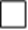 Oświadczam, że (proszę zaznaczyć właściwą odpowiedź):jestem osobą potrzebującą pomocy w codziennym funkcjonowaniu ;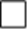 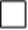 Oświadczam, że (proszę zaznaczyć właściwą odpowiedź):jestem osobą zagrożoną ubóstwem lub  wykluczeniem społecznym;Oświadczam, że (proszę zaznaczyć właściwą odpowiedź):jestem osobą samotną w rozumieniu art. 6 pkt 9 ustawy z dnia 12 marca 2004 r. o pomocy społecznej, która jest  pozbawiona takiej pomocy mimo wykorzystania własnych uprawnień, zasobów i możliwości;   lubjestem osobą samotnie gospodarującą w rozumieniu art. 6 pkt 10 ustawy z dnia 12 marca 2004 r. o pomocy społecznej, gdy wspólnie niezamieszkujący małżonek, wstępni, zstępni nie mogą takiej pomocy zapewnić, wykorzystując swe uprawnienia, zasoby             i możliwości;  lubjestem osobą w rodzinie, gdy rodzina nie może, z uzasadnionej przyczyny, zapewnić mi odpowiedniej pomocy, wykorzystując swe uprawnienia, zasoby i możliwości.  Oświadczam, że (proszę zaznaczyć właściwą odpowiedź):Kryterium pierwszeństwaTAKNIEJeśli takOświadczam, że (proszę zaznaczyć właściwą odpowiedź):mój dochód nie przekracza 150% właściwego kryterium dochodowego (na osobę samotnie gospodarującą lub na osobę w rodzinie) z ust. z 12.03.2004 r. o pomocy społecznej100 pktOświadczam, że (proszę zaznaczyć właściwą odpowiedź):Kryteria premiująceTAKNIEJeśli takOświadczam, że (proszę zaznaczyć właściwą odpowiedź):Jestem osobą zagrożoną ubóstwem lub wykluczeniem społecznym doświadczającą wielokrotnego wykluczenia społecznego rozumianego, jako wykluczenie z powodu więcej niż 1 przesłanek, o których mowa w Regulaminie Projektu (§2 pkt 4) i zwalczania ubóstwa15 pktOświadczam, że (proszę zaznaczyć właściwą odpowiedź):Jestem osobą o znacznym lub umiarkowanym stopniu niepełnosprawności/ osobą z niepełnosprawnością sprzężoną/ osobą z niepełnosprawnością intelektualną/ osobą  z zaburzeniami psychicznymi/ osobą z całościowymi zaburzeniami rozwojowymi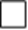 15 pktOświadczam, że (proszę zaznaczyć właściwą odpowiedź):Jestem osobą korzystającą z Programu Operacyjnego Pomoc Żywnościowa15 pktRODZAJ WSPARCIARODZAJ WSPARCIARODZAJ WSPARCIAProszę wybrać rodzaj wsparcia, o które ubiega się kandydat:Usługi opiekuńcze świadczone w miejscu zamieszkania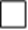 Proszę wybrać rodzaj wsparcia, o które ubiega się kandydat:Specjalistyczne usługi opiekuńcze świadczone w miejscu zamieszkaniaProszę wybrać rodzaj wsparcia, o które ubiega się kandydat:Klub Seniora Zwracamy się z prośbą o podanie informacji dot. Państwa szczególnych potrzeb wynikających z niepełnosprawności. Informacja posłuży do zidentyfikowania potrzeb w zakresie występujących barier architektonicznych, komunikacyjnych, technicznych, itp., które mogą utrudnić Państwu uczestnictwo w ramach projektu. Uzyskane informacje zostaną wykorzystane do poprawy jakości realizowanych działań w projekcie oraz do zapewnieniu Państwu pełnej dostępności form wsparcia świadczonego w ramach projektu.…………………………………………………….…………………………………………………….…………………………………………………….…………………………………………………….…………………………………………………….…………………………………………………….…………………………………………………….…………………………………………………….…………………………………………………….…………………………………………………….…………………………………………………….…………………………………………………….…………………………………………………….…………………………………………………….…………………………………………………….…………………………………………………….…..……………………………………………………………………….………………………………………MIEJSCOWOŚĆ I DATACZYTELNY PODPIS UCZESTNIKA PROJEKTU*ZałącznikOświadczenie uczestnika projektu o potrzebie pomocy w codziennym funkcjonowaniu  Zaświadczenie o dochodach i/lub inne dokumenty potwierdzające dochód na osobę samotnie gospodarującą, osobę w rodzinie lub rodzinę. (dotyczy osób, których dochód nie przekracza 150% właściwego kryterium dochodowego (na osobę samotnie gospodarującą lub na osobę w rodzinie) z ust. z 12.03.2004 r. o pomocy społecznej)Kserokopia orzeczenia o niepełnosprawności bądź innego dokumentu poświadczającego stan zdrowia – (dotyczy osób z niepełnosprawnościami, w tym osób chorych psychicznie lub niesprawnych intelektualnie)Pisemna zgoda rodziców/opiekunów prawnych na uczestnictwo w Projekcie – (dot. osób niepełnoletnich i ubezwłasnowolnionych) Upoważnienie do dokonywania w imieniu  uczestnika projektu i na jego rzecz czynności formalnych związanych z udziałem w projekcie (dotyczy uczestników projektu, którzy ze względu na swój stan zdrowia nie są w stanie składać samodzielnie oświadczeń) 